SUPPLEMENTARY INFORMATIONAh Rume Park, Na Liu, Nils Neuenkirchen, Qiaozhi Guo, Haifan LinTable of Contents	Supplementary Results				p. 1	Supplementary Materials and Methods		p. 2-3	Supplementary Figure Legends			p. 4-6	Supplementary Figures				p. 7-12	Supplementary Tables 1 and 2			p. 13-44	Supplementary References				p. 45I. SUPPLEMENTARY RESULTSOvary transcriptome analysisIn the ovary, we identified 195 genes up-regulated and 187 genes down-regulated upon reducing HP1a expression. 100 of 195 up-regulated genes (51.3%) were found to be bound by HP1a, while 78 of 187 down-regulated genes (41.7%) were identified to be associated with HP1a. The differentially regulated genes were enriched in metabolism functions and oogenesis. We also compared the HP1a-regulated genes in the ovary and embryo and found that HP1a regulates a quite different and larger set of genes in the embryo compare to that of the ovary—approximately 95% of HP1a-regulated genes in the embryo were not identified as differentially expressed in the ovary upon inducing HP1a RNAi.II. SUPPLEMENTARY MATERIALS AND METHODSGeneration of EGFP-HP1A flies using CRISPR-Cas9Generation of homology directed repair (HDR) construct for EGFP-HP1a knock-in	A homology-directed repair donor construct that contains EGFP-HP1a sequence flanking the HP1a gRNA site (Supplementary Figure 5) was injected into the F1 progeny of transgenic HP1a gRNA fly crossed to a transgenic nanos-Cas9 line (BDSC stock #54591 for germline Cas9; BestGene company). The success rate of CRISPR-induced knock-in was 33.3%, with 6 out of 20 F2 progeny tested having positive EGFP-HP1a insertion (Supplementary Figure 6B). EGFP-HP1a insertion into the endogenous site was also confirmed via HP1a immunoblot, where the only detectable HP1a present in the knock-in line was shown to be EGFP-tagged (Supplementary Figure 6C). EGFP-HP1a expression was detected in all cell types, both somatic and germline cells in the ovary and in all stages of oogenesis (data not shown). EGFP-HP1a expression was also detected in all stages of embryogenesis (Supplementary Figure 6A). The survival and fertility rates of the EGFP-HP1a knock-in flies were comparable to those of wildtype flies, demonstrating full functionality of the inserted, tagged protein (Supplementary Figure 6D, E).Generation of transgenic HP1a gRNA line	pCFD4-U6:1_U6:3tandemgRNAs (Addgene #49411) vector was used to clone HP1a gRNA using a protocol from CRISPR Fly design (Port et al. 2014). Using CRISPR Optimal Target Finder (http://tools.flycrispr.molbio.wisc.edu/targetFinder/), we identified 88 CRISPR gRNA targets for HP1a and the sequence with the highest score was used for making the gRNA line. In order to prevent cleavage of template plasmid by gRNA-guided Cas9, the protospacer adjacent motif (PAM) sequence (in bold) AAC CCT was changed to AAT CCT. The NGG to NGT conversion results in a silent mutation, where asparagine is made for both codons AAC and AAT. Following primer was used to clone HP1a gRNA into the pCFD4-U6:1 vector.gRNA__FOR: GGC AAG AAA ATC GAC AAT CCT GAG AGC TCG GCA AAGgRNA__REV: CTT TGC CGA GCT CTC AGG ATT GTC GAT TTT CTT GCCGeneration of HP1a shRNA (RNAi) lines using the PhiC31 integrase method	siRNA sequences against HP1a was predicted based on the Designer of Small Interfering RNA (DSIR) program generated by Vert et al. (Vert et al. 2006) (http://biodev.extra.cea.fr/DSIR/DSIR.html) and sequences with top two scores were cloned into Valium 22 vector according to a Cold Spring Harbor protocol (Chang et al. 2014). The cloned vectors were sent to BestGene company for injection and progeny carrying the w+ marker was selected and balanced to maintain the transgenic HP1a shRNA lines. Efficiency of HP1a RNAi in both lines was tested using an immunoblot (Figure 1A) and HP1a RNAi #3 was not used in the study. Following primers were used for cloning HP1a shRNA sequences into Valium 22 vector:HP1_2_TOP, ctagcagtAAGTGTAGATCTTATTTAATCtagttatattcaagcataTTAAATAAGATCTACACTTTAgcgHP1_2_BOT, aattcgcAAGTGTAGATCTTATTTAATCtatgcttgaatataactaTTAAATAAGATCTACACTTTAactgHP1_3_TOP, ctagcagtGGTGGAGTACTATCTGAAATGtagttatattcaagcataTTTCAGATAGTACTCCACCTGgcgHP1_3_BOT, aattcgcGGTGGAGTACTATCTGAAATGtatgcttgaatataactaTTTCAGATAGTACTCCACCTGactgpVAL22_FOR, GGTGATAGAGCCTGAACCAGpVAL22_REV, TAATCGTGTGTGATGCCTACCpVAL22_seq, GGTGATAGAGCCTGAACCAGIII. SUPPLEMENTARY FIGURE LEGENDSSupplementary Figure 1. Biological replicates used in maternal transcriptome analysis (RNA-seq) are highly correlated and reproducible.Reproducibility between biological replicates of each RNA-seq data are determined from Pearson correlation analysis and visualized in scatterplots. (A) HP1a RNAi #1, (B) EGFP RNAi #1, (C) HP1a RNAi #2, (D) EGFP RNAi #2. (C) and (D) show higher correlation than (A) and (B), indicating that RNAi #2 data were more highly reproducible. Volcano plots show the mRNA level changes for all genes in the (E) HP1a RNAi #1 and (F) HP1a RNAi #2 based on fold changes and p-values.Supplementary Figure 2. Schematics of transcriptome and ChIP-seq analyses pipeline.Pipelines for (A) maternal transcriptome and (B) ovary HP1a ChIP-seq analyses.(A) Tophat was used for mapping reads from RNA-seq data, DE genes were identified using DeSeq, and GO analysis for DE genes was done through DAVID.(B) Bowtie2 was used to map reads from ChIP-seq data, and SICER 1.1 was used for peak calling.Supplementary Figure 3. Optimization of sonication time for crosslinked nuclei.Lysate at sonication times 0, 3, 6, 9, and 12 minutes were taken out, reverse-crosslinked overnight, and purified DNA was run on an agarose gel to determine sonicated fragment sizes. All chromatin used in ChIP experiment were sonicated for 9 minutes.Supplementary Figure 4. HP1a RNAi induces a global change in epigenetic landscape.Ovaries from HP1a RNAi (HP1a RNAi #2 in the Su(var)2-504 heterozygous background) and control females (w1118) were dissected and changes in the level of following histone modifications were characterized: H3K9me3 (reduced), H3K27me3 (reduced), H3K4me3 (increased), H4Ac (reduced), H2Av (increased). HP1a level was reduced in HP1a RNAi ovaries and GAPDH was used as a loading control.Supplementary Figure 5. pHD-DsRed-attP vector sequence with homology arms 1kb upstream and downstream from the gRNA site.NNN = pHD-DsRed-attP vector sequencegaattc = ecoRI sitectcgag = XhoI site NNN = HP1a sequenceNNN = EGFP sequenceNNN = target site (gRNA)cgg = PAMNNN = 1kb homology arm 1 flanking the target site (genomic region to 5’end HP1a) ~1kbNNN = 1kb homology arm 2 flanking the target site (rest of HP1a) 1035 bpsSupplementary Figure 6. Validation of CRISPR-induced EGFP-HP1a knock-in.(A) Paternal zygotic copy of EGFP-HP1a is expressed in all stages of embryogenesis (b, c, d), after maternal to zygotic transition.(B) Six out of twenty F2 progeny tested positive for correct EGFP-HP1a insertion.(C) EGFP-HP1a insertion into the endogenous site was also confirmed via HP1a immunoblot. EGFP-HP1a as well as endogenous HP1a is detected in EGFP-HP1a/CyO flies, while EGFP-HP1a in the knock-in line was EGFP-tagged. Wildtype control shows a band at 25kDa, indicating endogenous HP1a, but not at ~50kDa, indicating EGFP-tagged HP1a.Eggs laid by females were collected at days 2, 4, 6, 8, 10, 12 and eggs on at least three replicate plates were counted. The embryos were incubated at 25ºC and the hatch rate was calculated from counting the embryos that hatched after 30 hours.(D) Egg deposition and (E) embryo hatch rates in the EGFP-HP1a knock-in flies are similar to those of wildtype flies.IV. SUPPLEMENTARY FIGURESSupplementary Figure 1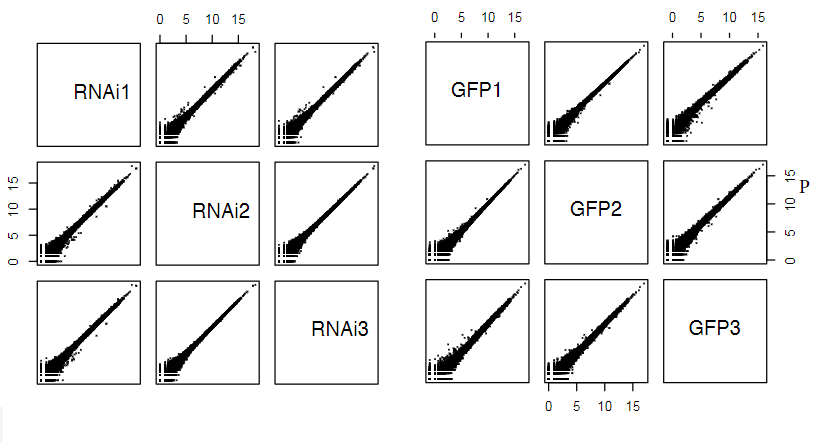 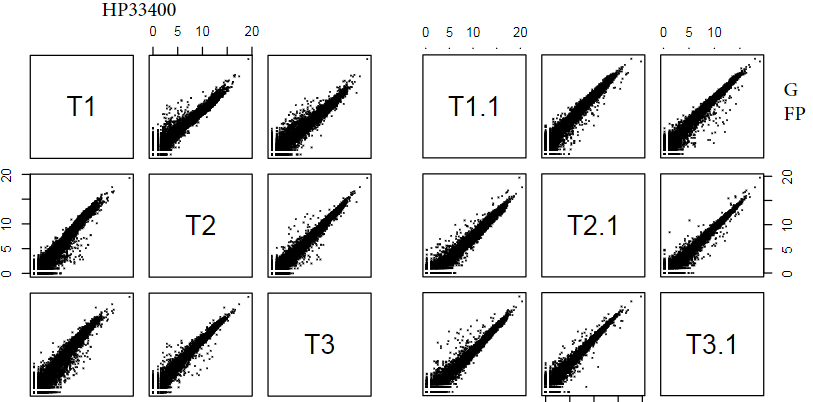 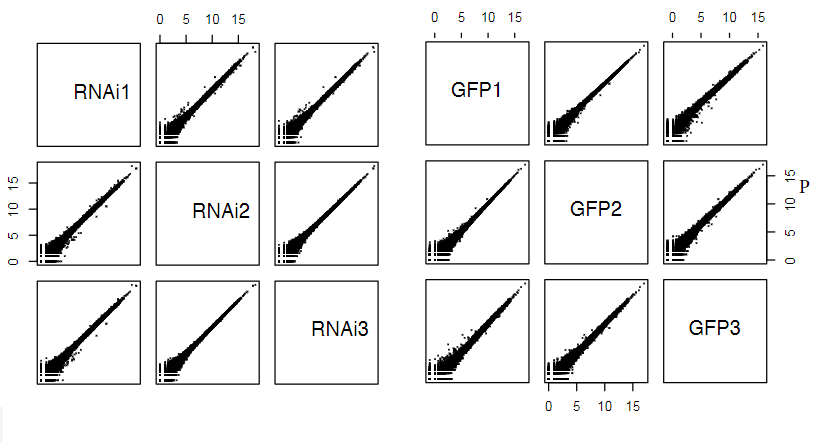 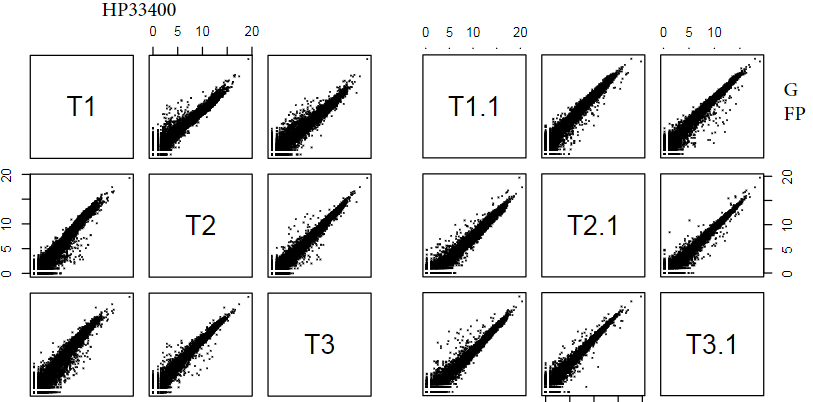 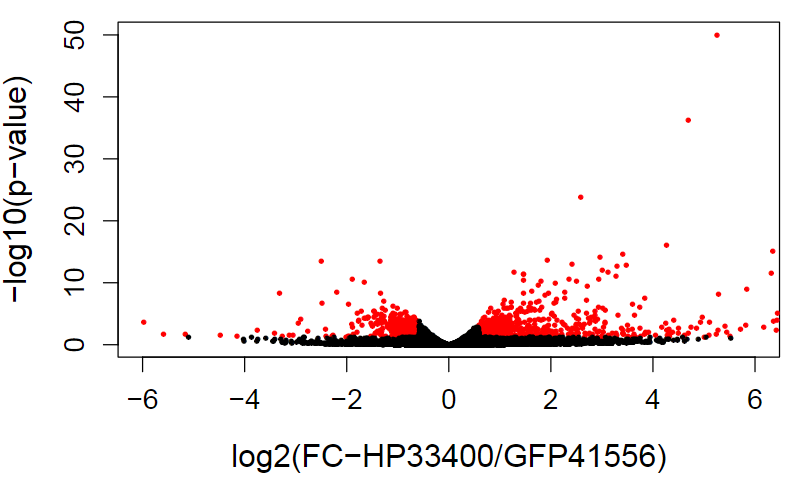 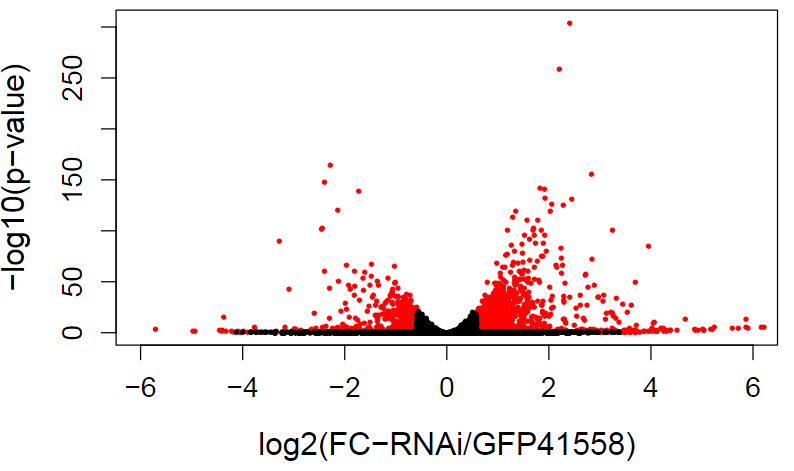 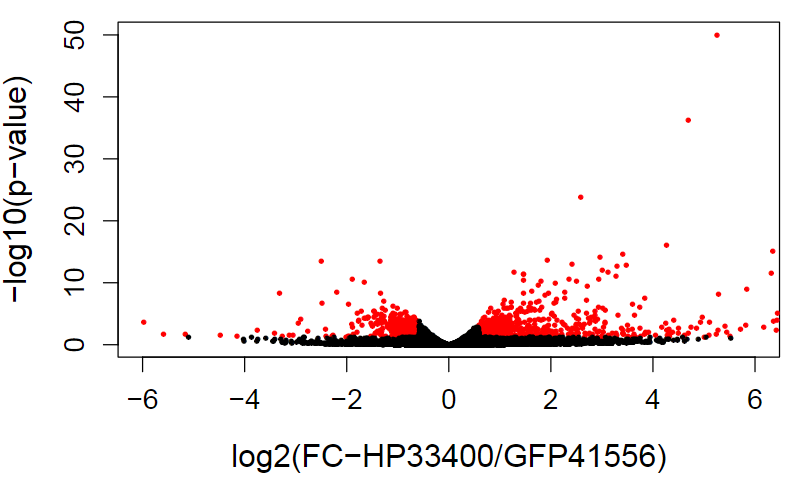 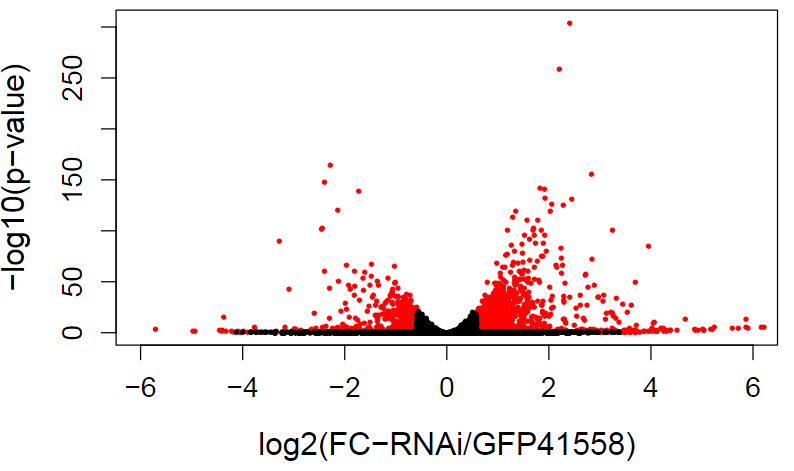 Supplementary Figure 2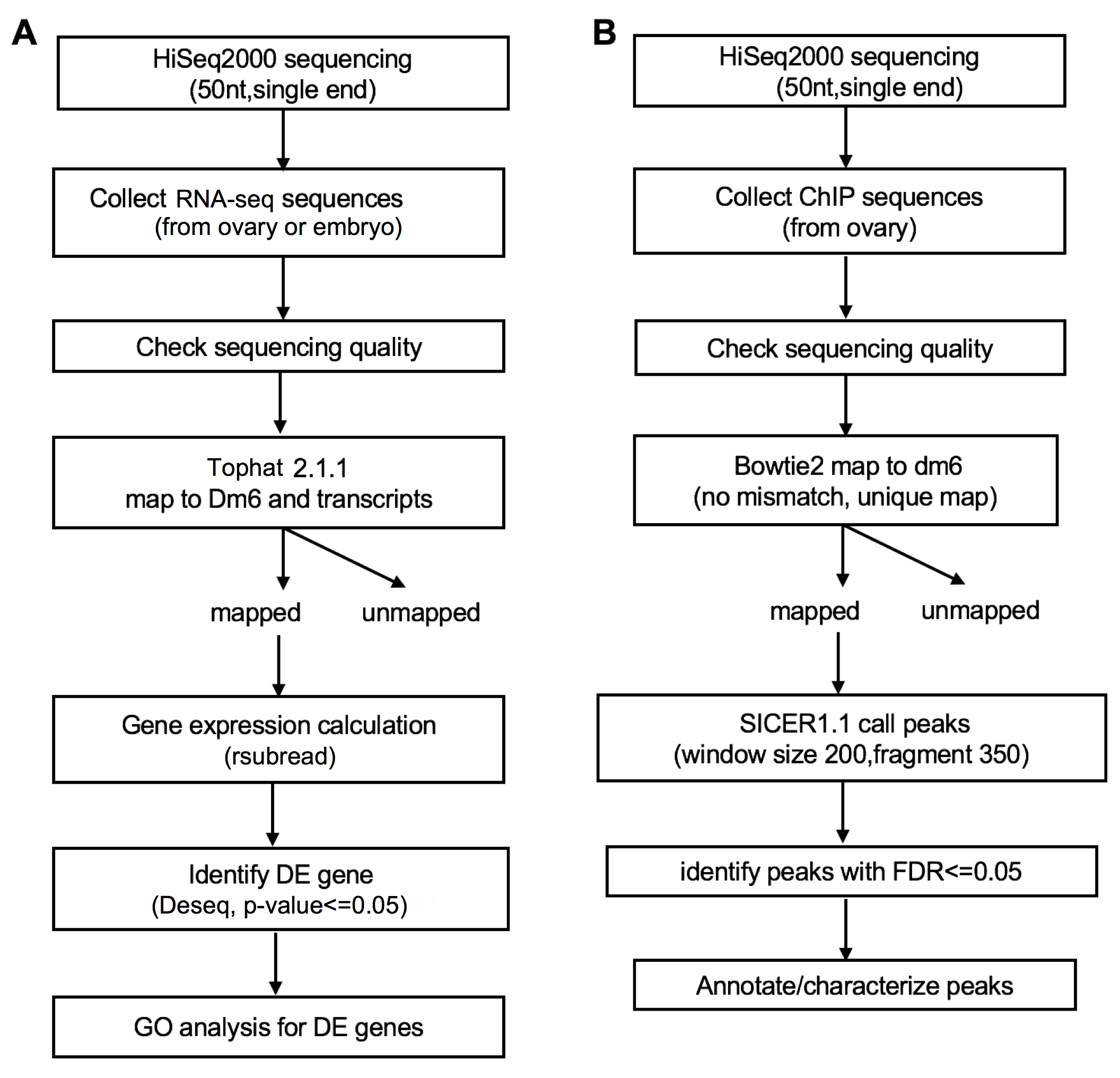 Supplementary Figure 3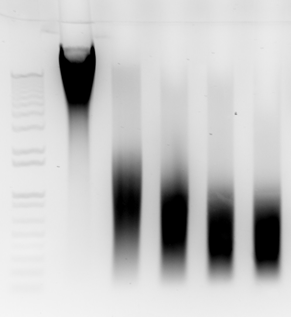 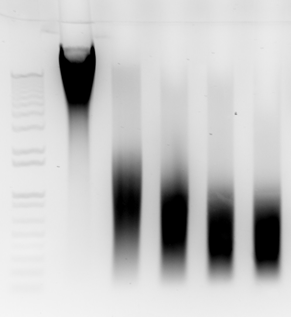 Supplementary Figure 4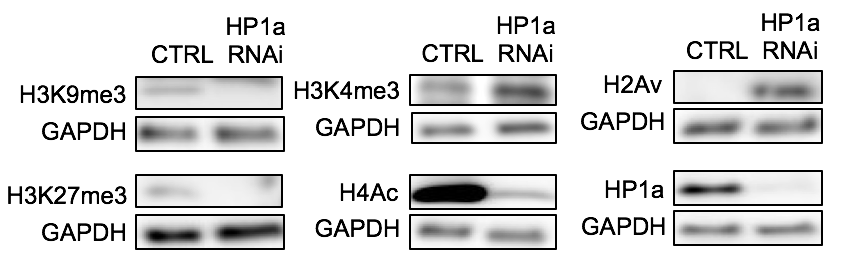 Supplementary Figure 5GCCAGGCATCAAATAAAACGAAAGGCTCAGTCGAAAGACTGGGCCTTTCGCCCGGGCTAATTATGGGGTGTCGCCCTTCGCTGAAGCAGGTGgaattcgttagtacatatggctacgacttagtttggcatgtggatgaacttcaattaattctcgatcgcgcgggtgacttcttcggccacttcaaggagtttcttccattgaattaaagatagggagatgcccttcttgccgggaagaatttggccgcccttatcgtagaactctcgaatgtccaccgatttgcgaccgcggaactcgttgattcgcacctggcgaagtccttccagggtccaagatgtagcaccattttcgcccgaatcttttggatctgaatttggagcatcagattccttcgccttcttgcttgccggcttgatacgctgaaagaggttttaacttgttatacctagttttggtgtatttctagttaacttacatcatctggaccgctatcgctatctgaggacgaatccttcttctttgttttgggcatttttatagaatttccgtaaaacagaagaaacaaaacgcaaattgtcaaaaaattcgtgaatattcgcgcaacttattcagtgctgtgaaacgcgtcgataatagttgtggtacaacggattccttaatcgattcatcgatttattacaaaatttttaaaaacagatattggcgatcagttagttacgttattattatagttatgttgtaaaatttagatagttcttagtgttaacatttttctagacttaaaatgaaattaatacgatgtgcaaatctatcggaaaatagataagcgtagtcttagcagtccacgcgtactttcgcacactgttcggccggcgtcattttagaacgcgcatttttttgcagatttttcattttgtggaaagtcttctagcgccaacacacaggcttataaaaaccaatttagctgcgtgcataaagtgtagatcttatttaatctaggtgagccatgaaagcaaagagagtcgactaaaaatcgtactttcctttcgtactttgcgtgtgtgtgcggttgtgtgcggttgtgctaattctttccttattttttgtcgtgtgaagtattttaataaaaacaaaatggtgagcaagggcgaggagctgttcaccggggtggtgcccatcctggtcgagctggacggcgacgtaaacggccacaagttcagcgtgtccggcgagggcgagggcgatgccacctacggcaagctgaccctgaagttcatctgcaccaccggcaagctgcccgtgccctggcccaccctcgtgaccaccctgacctacggcgtgcagtgcttcagccgctaccccgaccacatgaagcagcacgacttcttcaagtccgccatgcccgaaggctacgtccaggagcgcaccatcttcttcaaggacgacggcaactacaagacccgcgccgaggtgaagttcgagggcgacaccctggtgaaccgcatcgagctgaagggcatcgacttcaaggaggacggcaacatcctggggcacaagctggagtacaactacaacagccacaacgtctatatcatggccgacaagcagaagaacggcatcaaggtgaacttcaagatccgccacaacatcgaggacggcagcgtgcagctcgccgaccactaccagcagaacacccccatcggcgacggccccgtgctgctgcccgacaaccactacctgagcacccagtccgccctgagcaaagaccccaacgagaagcgcgatcacatggtcctgctggagttcgtgaccgccgccgggatcactctcggcatggacgagctgtacaagatgggcaagaaaatcgacaatcctgagagctcggcaaaggtttccgatgccgaagaggaggaggaggagtacgccgtggaaaagatcatcgacaggcgggtgcgcaagggaaaggtgagttttccgaaccagacgtcccattatatttggtcctaaaacgccattttccacctgcaggtggagtactatctgaaatggaagggctatcccgaaactgagaacacgtgggagccggagaacaatctcgactgccaggatcttatccagcagtacgaggcgagccgcaaggatgaggtaagtgaagtacaatgcgatgccaagtacagttgtgcttgctaggatttcctttacatctcgtttcggtccgtaggagaagtcagccgcctccaagaaggatcgacccagcagcagcgccaaggccaaggaaactcaaggacgcgccagcagttcgacgtccacagcaagcaagcgaaagtccgaagaaccaacaggtaagctatggaattgagtgtacctacaaatattttctgtacacaaattggtataacaatagtcatcacctacaatatccactggcatttatttgcccttttcgtcaaaactgtattcacatatgtatctcaaattttgtccttcgcaagaatggcatgcgcaagaaaaagatggtctttgcaataaaaaaatgcatctattaaaaaattgcactgtattaattacttgtttttattttatttatttagcgccctctggcaataaatcaaaacgtaccacagatgcggagcaggacaccattcccgtttcaggatctaccggattcgatcgcggcctggaggccgaaaagatcttgggtgcctccgacaataatggccgcctgacattcctcattcagttcaaaggcgtggaccaagcagaaatggtgccctcctcagtggccaatgaaaaaatcccacgaatggtaatccacttctacgaagagcgcctatcctggtactctgataatgaagattaa  acagttggatcatcgaaagcgaaaaagaacgattatacatttaacgaaaaattacccacttagaattatagctccttgcaggcgctttcaaaaccacccaaccaactcttaaggcatcggacttttttccataaatgtccagagtcagtgtctgtatttatgataaccattttcaataaataaaaaaaacctttattctgctggagcctctcgagGCTCTTCCGTCAATCGAGTTCAAGGGCGACACAAAATTTATTCTAAATGCATAATAAATACTGATAASupplementary Figure 6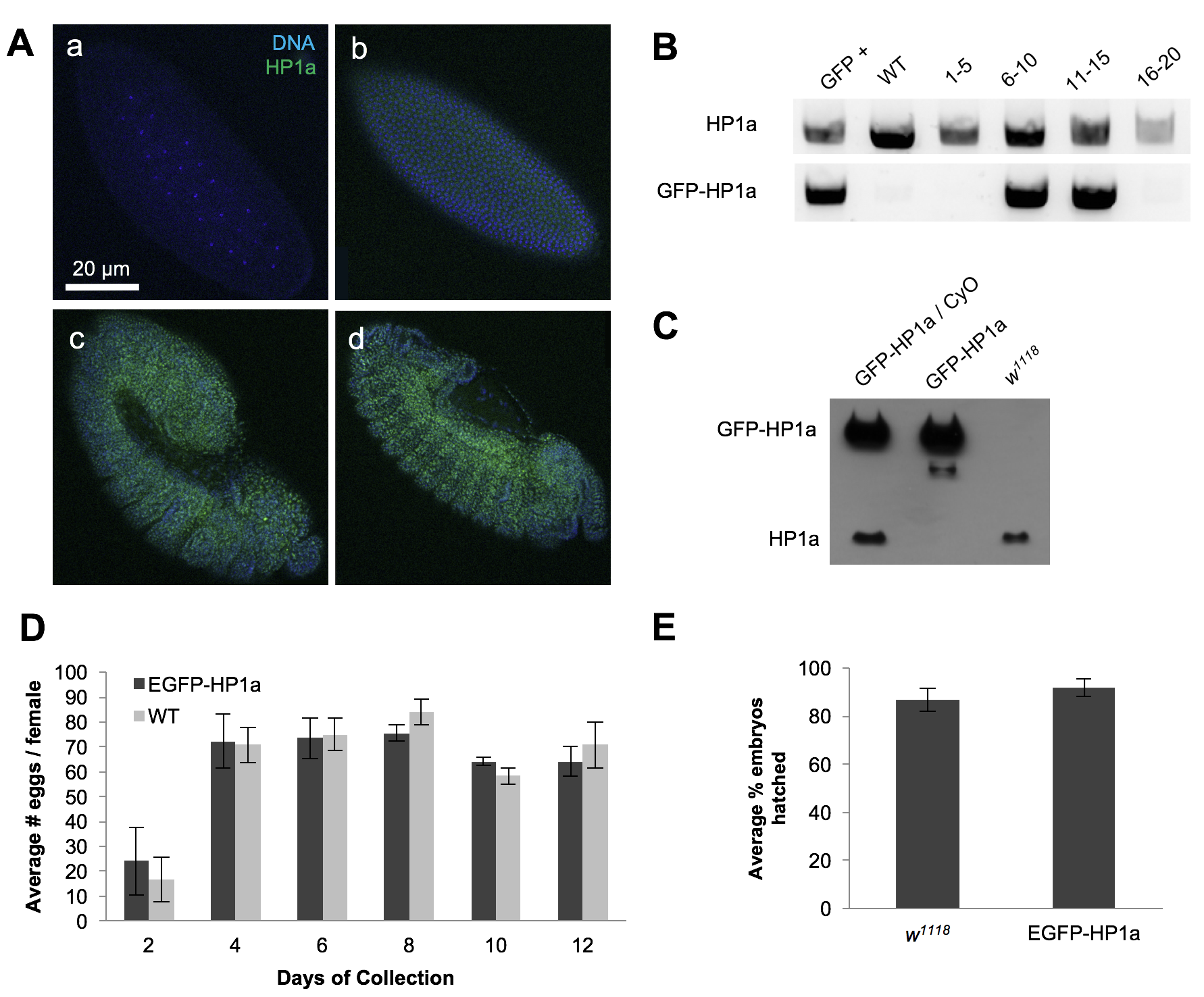 V. SUPPLEMENTARY TABLESupplementary Table 1. A summary of sequence read mapping rates to the Drosophila genome in maternal transcriptome and HP1a ChIP-seq analyses.Maternal transcriptome analysis:HP1a ChIP analysis:Supplementary Table 2. 1359 differential expressed genes identified by mRNA-seq data.VI. SUPPLEMENTARY REFERENCESChang, K., K. Marran, A. Valentine, and G. J. Hannon, 2014 Generation of transgenic Drosophila expressing shRNAs in the miR-1 backbone. Cold Spring Harb Protoc 2014(5). doi:10.1101/pdb.prot080762Port F, H. M. Chen, T. Lee, and S. L. Bullock, 2014 Optimized CRISPR/Cas tools for efficient germline and somatic genome engineering in Drosophila. P.N.A.S. 111(29):E2967-E2976. Vert, J. P., N. Foveau, C. Lajaunie, and Y. Vandenbrouck, 2006 An accurate and interpretable model for siRNA efficacy prediction. BMC Bioinformatics 7:520. doi:10.1186/1471-2105-7-520Library NameRaw readsMapped readsMapping rateEGFP41556_rep165642916633451170.965EGFP41556_rep213971666135079370.967EGFP41556_rep317006146164442540.967HP1a33400_rep120365156175287340.861HP1a33400_rep216531866147846620.894HP1a33400_rep321736727207739470.956EGFP41558_rep116261261156895940.965EGFP41558_rep2937519790002110.960EGFP41588_rep3744494867852020.911HP1aRNAi_rep120765513200309700.965HP1aRNAi_rep220419420196339630.962HP1aRNAi_rep321240090204550080.963Library NameRaw readsMapped readsMapping rateRep1_HP1a ChIP51831789473162670.913Rep1_Input77034656436253000.566Rep2_HP1a ChIP32140314293688410.914Rep2_Input1045117974360110.711Rep3_HP1a ChIP33576065306214030.912Rep3_Input58279959388080080.666IDnamelog2FC in RNAi#2log2FC in RNAi#1boundbyHP1a(1 means bound, 0 means not bound)FBgn0003607Su(var)205-5.130080211-0.777711181FBgn0085201CG34172-3.76367524-3.1257137581FBgn0052350CG32350-3.284028655-2.5010210651FBgn0050440CG30440-3.088821053-3.3178766711FBgn0030925Hayan-2.858663411-2.9524742311FBgn0085736CG40472-2.459659567-2.9027307721FBgn0058196Maf1-2.453337822-1.6564631411FBgn0250816AGO3-2.441433616-1.8943255991FBgn0025726unc-13-2.39596484-1.472494031FBgn0025740PlexB-2.393455818-1.2452515621FBgn0039972CG17018-2.282014289-0.5160130481FBgn0051032CR31032-2.160676198-0.7176294470FBgn0025628CG4199-2.135558796-1.3395313611FBgn0058263MFS17-2.118324161-0.9771358491FBgn0036857CG9629-2.087680728-1.8012381370FBgn0083987snRNA:U11-2.039746434-1.8749514070FBgn0263093CR43361-2.001294167-2.1974933151FBgn0015714Cyp6a17-1.987218564-0.5326384841FBgn0032891Oseg5-1.889316015-0.934932090FBgn0030665CG15646-1.863614428-1.9752483450FBgn0000826png-1.803339299-1.4603653121FBgn0029753CG4198-1.772936376-1.7652780671FBgn0050046CG30046-1.751803661-2.763414260FBgn0011761dhd-1.725903923-0.6208063311FBgn0085638CG41378-1.708517152-1.1275858711FBgn0032645CG15142-1.580781349-1.8893382210FBgn0035085CG3770-1.559480322-0.8559980651FBgn0262887CR43242-1.522342222-1.4376491211FBgn0039993CG17691-1.502788099-0.8416686071FBgn0266347nAChRalpha4-1.499503054-1.6996374851FBgn0032889CG9331-1.478611397-0.8897265131FBgn0030968CG7322-1.472999534-1.1225779991FBgn0262124uex-1.452462485-0.9998127281FBgn0085453CG34424-1.350000788-1.3980525290FBgn0031224CG11454-1.287346385-0.925249940FBgn0033836CG18278-1.28605306-1.9660528480FBgn0027791O-fut2-1.258316691-1.7936694260FBgn0039118CG10208-1.251713126-2.4860314770FBgn0034985CG3328-1.251389664-1.4671904570FBgn0037773CG5359-1.231455074-0.5457652620FBgn0030945Ing3-1.214453488-1.7682230611FBgn0029897RpL17-1.203535352-1.0928141970FBgn0039665CG2310-1.170644225-1.003564710FBgn0033122CG17002-1.155032639-1.0986942831FBgn0031022CG12204-1.142559542-1.5051751091FBgn0261363PPO3-1.118575277-1.9001433651FBgn0031418CG3609-1.112351363-1.0958298320FBgn0010247Parp-1.107221342-1.136305091FBgn0043001Chrac-16-1.10361656-0.3809345920FBgn0267590CR45928-1.076434174-1.4844345081FBgn0266569CG42259-1.075911005-0.8094573111FBgn0004856Bx42-1.061893764-0.7609902961FBgn0014269prod-1.057230055-0.4902909311FBgn0030974CG7358-1.04925682-1.2034767150FBgn0033431CG1827-1.035634638-1.3851292051FBgn0033799GLaz-1.029912787-1.1194642540FBgn0034406Jheh3-1.021422285-0.5309695791FBgn0022338dnk-1.019957738-0.8389140010FBgn0034997CG3376-1.004132242-0.6390921760FBgn0030737CG9914-0.989829885-1.5228880890FBgn0259247laccase2-0.985836649-1.1595098941FBgn0024998CG2685-0.981044066-0.5252032190FBgn0005585Crc-0.958351574-0.7471338711FBgn0260986mei-38-0.950708447-0.5535774811FBgn0013764Chi-0.945607937-1.1494685110FBgn0031117GstT3-0.941464847-0.758873220FBgn0027950MBD-like-0.939795613-0.9316522980FBgn0051388CG31388-0.935954558-0.5647922270FBgn0034878pita-0.933239994-0.9928711660FBgn0263355CG31688-0.930257894-0.6140713411FBgn0039459IntS12-0.92362831-0.8188279540FBgn0031980RpL36A-0.92320542-0.6427784870FBgn0085208CG34179-0.919078626-0.7355214310FBgn0029161slmo-0.910998046-0.7060179140FBgn0029854CG3566-0.908350195-0.6428426480FBgn0035160hng3-0.90492241-0.6513648870FBgn0015621Clp-0.901860439-0.7784137030FBgn0003093Pkc98E-0.89995223-0.7371851390FBgn0032812Hakai-0.894782808-1.3335856091FBgn0039013CG4813-0.893558914-1.0538310410FBgn0037156CG11523-0.889605533-0.6651075931FBgn0021765scu-0.882164651-1.0198763851FBgn0034876wmd-0.882058368-0.4248111061FBgn0265532CR44382-0.881123606-1.0345992521FBgn0032775CG17544-0.879567886-1.4652491140FBgn0004587B52-0.879211543-0.5773238831FBgn0015721ktub-0.878897132-0.9229682720FBgn0250814CG4169-0.872926209-1.6571147781FBgn0036728CG7580-0.871952376-0.7787764231FBgn0031740CG7239-0.869716019-0.6487770611FBgn0015828TfIIEalpha-0.86864352-0.5987144750FBgn0025286RpL31-0.867307375-0.7857537241FBgn0035753RpL18-0.865250702-0.5911867890FBgn0050410Rpi-0.865032794-1.3148377191FBgn0031781Arpc4-0.853258076-0.6433712690FBgn0019624CoVa-0.852099431-0.794912290FBgn0041186Slbp-0.84959668-0.5814439520FBgn0001197His2Av-0.8481268-0.4507007020FBgn0030093dalao-0.847243245-0.7531204640FBgn0000533ea-0.834316272-0.8048027251FBgn0024285Srp54-0.834313028-0.6423790540FBgn0036648CG4098-0.826898474-0.6587253730FBgn0026373RpII33-0.824270053-0.8516760180FBgn0031312Tango14-0.819471821-0.8204981530FBgn0000520dwg-0.819247816-1.127911021FBgn0031106Syx16-0.818614161-1.4977359811FBgn0031381Npc2a-0.818009961-1.2592351230FBgn0037328RpL35A-0.816980688-1.3340726220FBgn0004401Pep-0.815611374-0.8034941771FBgn0261602RpL8-0.815472697-1.6310183841FBgn0030468CG1622-0.815242174-0.5525759880FBgn0011715Snr1-0.814104636-0.9022325760FBgn0261385scra-0.811539762-0.9159477310FBgn0024841Pcd-0.810690379-0.7703837520FBgn0086355Tpi-0.803872006-1.2979766531FBgn0030658CG7872-0.80128583-0.7908318891FBgn0034645CG10320-0.798652581-1.084311290FBgn0000808gd-0.792461556-0.4335835471FBgn0033081geminin-0.787250208-0.7577980511FBgn0036825RpL26-0.779361127-1.3083623020FBgn0026713l(1)G0007-0.779052059-1.3346344670FBgn0000084AnxB10-0.776001574-1.1233816191FBgn0036365CG10732-0.77296549-0.6792720030FBgn0031263CG2789-0.772709918-1.5930179180FBgn0030365Tango4-0.769116203-0.998746270FBgn0036298nst-0.76533218-0.6387370890FBgn0010078RpL23-0.765248861-0.8490581761FBgn0020545kraken-0.765078552-1.0594670570FBgn0022023eIF-3p40-0.764787494-0.4666695130FBgn0019637Atu-0.760091779-0.7046954061FBgn0000927fs(1)Ya-0.759092057-1.7182084311FBgn0028969deltaCOP-0.754263755-0.463200391FBgn0005696DNApol-alpha73-0.754247041-0.5612871780FBgn0037686RpL34b-0.748854662-1.0100522881FBgn0260991Incenp-0.747868887-1.0821376030FBgn0001091Gapdh1-0.739869328-1.0933649540FBgn0039601CG1523-0.737109786-0.5195330651FBgn0035370Non2-0.734887637-0.5552761FBgn0024509Sec13-0.734693481-1.040196431FBgn0030316CG11695-0.730138029-0.8902646241FBgn0036919Grasp65-0.729246944-1.1299009011FBgn0038675CG6013-0.728818852-0.6176586040FBgn0032833CoIV-0.72777454-0.7004972190FBgn0039581Moca-cyp-0.725277068-0.6803423351FBgn0028837CSN6-0.720983046-0.5481738390FBgn0261609eIF-2alpha-0.719233563-0.5068963271FBgn0037312CG11999-0.716978784-1.1381984431FBgn0040660CG13551-0.710973898-0.9806097031FBgn0034704CG6758-0.709777317-0.6279103461FBgn0024973CG2701-0.709467848-0.9771841521FBgn0265184CG44249-0.706446052-0.6207208240FBgn0014869Pglym78-0.705907234-0.9981674440FBgn0015805Rpd3-0.705821849-0.3814137721FBgn0000221brn-0.705774469-0.6985716711FBgn0000318cl-0.70488898-0.6048136220FBgn0036734CG7564-0.702486789-1.0076849570FBgn0037270CG9769-0.701237312-0.8692030011FBgn0030314CG11696-0.700427593-0.6591793951FBgn0033845mars-0.695915259-0.7190976740FBgn0010391Gtp-bp-0.694826535-1.0720582131FBgn0035713velo-0.694209689-0.8278715360FBgn0022702Cht2-0.691784234-1.3531336241FBgn0265574Cdc5-0.69104431-0.8449669570FBgn0033716Den1-0.68957429-0.4542063791FBgn0052533CG32533-0.689371261-1.062947291FBgn0038768CG4936-0.681089435-0.8198012121FBgn0035035CG3570-0.680318762-0.7411292390FBgn0011289TfIIA-L-0.679685765-0.6118735930FBgn0261597RpS26-0.679431547-0.942881471FBgn0011272RpL13-0.678062377-0.8573765930FBgn0033566CG18004-0.677481401-0.8586347920FBgn0010441pll-0.675976985-0.6572670250FBgn0037255Fip1-0.67577365-0.627994671FBgn0052537CG32537-0.674982571-0.7695676380FBgn0030053CG12081-0.673137654-0.6296125541FBgn0025864Crag-0.671993803-0.6994684880FBgn0029778RhoGAP5A-0.670802304-0.7142060391FBgn0037655CG11984-0.669663234-0.5419096721FBgn0261119Prp19-0.66814942-0.5412335170FBgn0002924ncd-0.665917916-0.94964930FBgn0031021CG12203-0.665324838-0.9377744681FBgn0027497Madm-0.664053656-0.6828009290FBgn0030012CG18262-0.663473775-0.9999865181FBgn0035140CG17180-0.660639227-0.93269810FBgn0030648CG6340-0.659647285-0.8151220921FBgn0030241feo-0.657578051-1.0224527780FBgn0033570CG7712-0.652082213-0.7547953371FBgn0040227eIF-3p66-0.651817667-0.6950252450FBgn0027889ball-0.650969448-0.4709931150FBgn0011640lark-0.649890185-0.7092630240FBgn0005655PCNA-0.64964388-0.7328788150FBgn0003462Sod-0.647779577-0.8507451020FBgn0266670Sec5-0.646599243-0.5656610950FBgn0002174l(2)tid-0.644614811-0.9480323220FBgn0035878CG7182-0.644552595-0.725274690FBgn0004403RpS14a-0.644084385-0.6695498881FBgn0030530jub-0.643553844-0.7513437841FBgn0035181CG9205-0.642779164-1.071557320FBgn0029861CG3815-0.640296382-0.917383890FBgn0014028SdhB-0.637822659-0.7952575161FBgn0030943CG6540-0.630036034-0.6653362831FBgn0250785vari-0.629820544-1.3066219591FBgn0010409RpL18A-0.629672013-0.7111612531FBgn0000117arm-0.629586934-0.5891917060FBgn0030500Ndc80-0.627433497-0.4947242290FBgn00140292-Sep-0.625743736-0.7384150350FBgn0031093CG9581-0.625682915-1.4281214580FBgn0050054CG30054-0.625417294-0.4382709630FBgn0030292CG11752-0.625052078-0.7677865111FBgn0033309CG8735-0.62311747-0.520655671FBgn0011020Sas-4-0.622339188-0.6577326390FBgn0037024CG4365-0.619513686-0.8851715480FBgn0030240CG2202-0.61498046-0.6852172050FBgn0033178CG11127-0.614738602-0.4659349330FBgn0037329CG12162-0.613687489-1.0306002610FBgn0038046CG5641-0.613111714-0.7860774821FBgn0021906RFeSP-0.608755449-1.108963640FBgn0031020Nat1-0.608026518-0.6843207261FBgn0013954FK506-bp2-0.607800231-0.5313338230FBgn0033341MrgBP-0.606922143-1.1518892831FBgn0046685Wsck-0.606916298-0.5733435660FBgn0036815HipHop-0.606562314-0.4087843510FBgn0040394CG16903-0.605930953-0.7296486710FBgn0030447CG2200-0.605568386-0.6701197640FBgn0051365CG31365-0.604068844-0.3958561690FBgn0030571CG14414-0.599763599-0.6270010870FBgn0039559Mes-4-0.599309522-0.7780794761FBgn0037621M1BP-0.599091361-0.718135530FBgn0031066CoVIb-0.598217985-0.4215271311FBgn0032934CG8679-0.598077658-0.4857917310FBgn0038619CG7685-0.597916386-0.6060004510FBgn0011704RnrS-0.591576147-0.519063070FBgn0031148Cbs-0.591343765-0.8663659471FBgn0037351RpL13A-0.590350804-1.164105211FBgn0039733CG11504-0.588430547-0.8601861290FBgn0250906Pgk-0.587351052-0.8274087881FBgn0267487Ptp61F-0.586827745-0.5435073681FBgn0036710CG6479-0.585201888-0.441495020FBgn0017566ND75-0.540067496-1.4407281760FBgn0034753CG2852-0.487677847-1.4007978350FBgn0028990Spn27A-0.561205643-1.3500486231FBgn0003279RpL4-0.509804516-1.3254412090FBgn0033978Cyp6a23-0.496807468-1.3176202221FBgn0000150awd-0.267177826-1.2876509291FBgn0003887betaTub56D-0.567489017-1.2766996011FBgn0033879CG6543-0.339358035-1.2677943461FBgn0033961CG12859-0.407382238-1.2649547031FBgn0038043CG17202-0.530720828-1.2090560051FBgn0039635CG11876-0.411711694-1.2020587960FBgn0029912CG4557-0.520617751-1.1577486010FBgn0083961CG34125-0.292194481-1.1367748531FBgn0028499CG7985-0.460036702-1.1307344841FBgn0039110RanBP3-0.29811128-1.1067957920FBgn0039697CG7834-0.501646288-1.1059449410FBgn0028577pUf68-0.206513547-1.0956090150FBgn0004867RpS2-0.507089435-1.0767369221FBgn0014857His3.3A-0.364919446-1.0761518730FBgn0020261pcm-0.515874068-1.0736350991FBgn0045862btz-0.492297722-1.0671801390FBgn0026372RpL23A-0.427074747-1.0589809130FBgn0039713RpS8-0.576041321-1.0562848111FBgn0040931CG9034-0.440376741-1.0496483481FBgn0027785NP15.6-0.394834669-1.0489332080FBgn0040477cid-0.583552949-1.0370494950FBgn0020618Rack1-0.17471754-1.0140899170FBgn0016120ATPsyn-d-0.446305189-1.0129198160FBgn0003517sta-0.240285142-1.0106086281FBgn0035267CG13921-0.493963074-1.0030129950FBgn0038948PSR-0.578493837-1.0008708350FBgn0024984CG3457-0.334463769-0.9982604470FBgn0034796CG3700-0.54457411-0.9874636240FBgn0030640CG6294-0.388568782-0.9728645320FBgn0030641CG6299-0.388568782-0.9728645320FBgn0036354Poc1-0.482016033-0.9727741940FBgn0030638CG11655-0.541498469-0.967893081FBgn0026015Top3beta-0.46981272-0.9639308640FBgn0029857wuho-0.523849106-0.9612162330FBgn0039664CG2006-0.55934601-0.9606710620FBgn0000579Eno-0.437947467-0.9572235550FBgn0039562Gp93-0.47724902-0.9547174991FBgn0026239gukh-0.275210948-0.9499096580FBgn0013548l(2)dtl-0.453686713-0.9433583360FBgn0035294Mfap1-0.458767916-0.941388320FBgn0025352Thiolase-0.38797505-0.9370333471FBgn0023540CG3630-0.420417502-0.9336252570FBgn0038271CG3731-0.547403025-0.9308244790FBgn0029858CG15896-0.322239187-0.929536260FBgn0008635betaCOP-0.569047672-0.9286805070FBgn0031070CG12702-0.335297596-0.9244716110FBgn0011211blw-0.399317876-0.9216737521FBgn0030631CG6227-0.448366957-0.9191501831FBgn0020653Trxr-1-0.335000278-0.9120066820FBgn0262559Mdh2-0.368283548-0.9114594641FBgn0031497CG17259-0.383584558-0.910786080FBgn0027868Nup107-0.29833337-0.9090755361FBgn0042712HBS1-0.341452289-0.9052163681FBgn0039212Syx18-0.369758979-0.9012351990FBgn0000482dor-0.298002175-0.8949925920FBgn0038277RpS5b-0.429607047-0.8938499420FBgn0020626Osbp-0.268827157-0.890871210FBgn0031078Nup205-0.201546405-0.8905030921FBgn0025742mtm-0.388314282-0.8901365670FBgn0027500spd-2-0.218518394-0.8867124220FBgn0035811CG12262-0.314896644-0.8840411110FBgn0030853CG5703-0.390074831-0.8778353971FBgn0030289CG1597-0.33542889-0.8751585451FBgn0003512Sry-delta-0.474975861-0.8712114351FBgn0003884alphaTub84B-0.556628655-0.8693999471FBgn0039757RpS7-0.539154952-0.8686492570FBgn0029937CG8300-0.431514061-0.8651764620FBgn0001098Gdh-0.441087308-0.8628308610FBgn0001149GstD1-0.38792068-0.8584275031FBgn0052373CG32373-0.297352091-0.8581006320FBgn0267385PyK-0.333194817-0.8559656340FBgn0031664CG8892-0.498288507-0.8524265530FBgn0052484Sk2-0.317182198-0.8502607750FBgn0030915CG6179-0.433970106-0.8435815760FBgn0022772Orc1-0.467967859-0.8366916120FBgn0024227aurB-0.55158363-0.8355710110FBgn0028342l(1)G0230-0.527107355-0.83286880FBgn0003464sol-0.352601353-0.8310218291FBgn0031114cactin-0.50534467-0.826374960FBgn0004397Vinc-0.235378773-0.8242006661FBgn0025839CG3621-0.505144996-0.8214681930FBgn0020279lig-0.376826986-0.8212182271FBgn0004832Xpac-0.411724712-0.8205220210FBgn0036314CG10754-0.32915456-0.8187619290FBgn0037001CG6020-0.399300442-0.8165525470FBgn0030966CG7280-0.531763553-0.8149676711FBgn0261592RpS6-0.413389329-0.8149129781FBgn0037981Spt3-0.394248034-0.8148096260FBgn0053222CR33222-0.413364892-0.8148069451FBgn0001308Khc-0.491117584-0.8138762560FBgn0014455Ahcy13-0.481075154-0.8108757531FBgn0037607CG8036-0.280543269-0.8074531031FBgn0033162CG1707-0.22332989-0.8073291541FBgn0014868Ost48-0.463587072-0.8033034750FBgn0011768Fdh-0.43537988-0.798784891FBgn0032293Dpy-30L1-0.540742418-0.7953440020FBgn0026679IntS4-0.498957705-0.79499040FBgn0029905Nf-YC-0.494145186-0.7936045660FBgn0034914CG5554-0.155967598-0.7932596811FBgn0030963CG7101-0.584425268-0.7919619111FBgn0003510Sry-alpha-0.563200326-0.7914764461FBgn0003511Sry-beta-0.563200326-0.7914764461FBgn0030792CG4789-0.378516646-0.7869341820FBgn0030938CG15047-0.32873108-0.7861743791FBgn0086904Nacalpha-0.523729337-0.785745821FBgn0031711CG6907-0.300622098-0.7845406560FBgn0030554CG1434-0.581902238-0.7792424720FBgn0029860CG15891-0.388538797-0.7776914090FBgn0002781mod(mdg4)-0.544308996-0.7753819971FBgn0032643CG6453-0.162622177-0.7749583950FBgn0051550CG31550-0.415626067-0.7747081141FBgn0266284Ns3-0.401902042-0.7577564440FBgn0023517Pgam5-0.423485089-0.7569491270FBgn0086695hd-0.457224726-0.756929991FBgn0261394Prosalpha3-0.414040361-0.7560648430FBgn0030336CG1578-0.37452945-0.7548107151FBgn0001226Hsp27-0.164419859-0.7510613620FBgn0039654Brd8-0.452545617-0.7494402630FBgn0014002Pdi-0.267087527-0.74925741FBgn0020235ATPsyn-gamma-0.407802341-0.74544590FBgn0034877levy-0.209537725-0.7448154711FBgn0000116Argk-0.298156963-0.7424371971FBgn0002622RpS3-0.553882295-0.7411007841FBgn0027329Tcp-1zeta-0.346880573-0.7410713131FBgn0032781CG9987-0.449603949-0.7408450950FBgn0023169AMPKalpha-0.489754274-0.7386190571FBgn0032780CG13085-0.527419217-0.738492841FBgn0030465CG15743-0.376467462-0.7378259260FBgn0000543ecd-0.496638898-0.7372560210FBgn0039698CG7789-0.464706779-0.7366535110FBgn0015019Cctgamma-0.465345516-0.7364741671FBgn0030877Arp8-0.50379214-0.7351859221FBgn0250837dUTPase-0.552162847-0.7348961180FBgn0032779CG16771-0.497648891-0.730204961FBgn0031068Alr-0.457598147-0.7287754141FBgn0000499dsh-0.548232924-0.7245048760FBgn0001970Pgant35A-0.204684317-0.7224817251FBgn0033179p47-0.358428623-0.720746530FBgn0033342CG8258-0.215841026-0.7185279571FBgn0261479nero-0.306608217-0.7178374711FBgn0033692wash-0.215737853-0.7156116051FBgn0029888CG3192-0.285382146-0.7155929580FBgn0004957por-0.347162027-0.7146729210FBgn0051549CG31549-0.52625225-0.7144978491FBgn0004507GlyP-0.336696814-0.713464550FBgn0023477Tal-0.219305917-0.7129191131FBgn0029823CG3011-0.434235621-0.7113320550FBgn0036450Tdrd3-0.46761096-0.711115140FBgn0033663ERp60-0.347105907-0.7105881981FBgn0265083CG44194-0.34275678-0.7101194391FBgn0038107CG17327-0.34275678-0.7101194391FBgn0261458capt-0.167812377-0.7097093570FBgn0260462CG12163-0.164264322-0.7089556590FBgn0053193sav-0.303388545-0.7076985480FBgn0022343CG3760-0.192385077-0.6993973371FBgn0015359CG2034-0.294455186-0.6968243930FBgn0004404RpS14b-0.518525553-0.6952157341FBgn0259676DNApol-alpha60-0.50039924-0.6939985740FBgn0039680Cap-D2-0.229664423-0.6933547390FBgn0031360CG31937-0.352993966-0.692334920FBgn0015371chn-0.358981107-0.6873697520FBgn0019644ATPsyn-b-0.580328988-0.6870064290FBgn0043796CG12219-0.393199789-0.6864230590FBgn0010488NAT1-0.403028025-0.6804544121FBgn0001125Got2-0.327487615-0.6797098340FBgn0001989l(2)35Di-0.326150837-0.6787368521FBgn0086698frtz-0.445443189-0.6783126640FBgn0033351CG8235-0.328109503-0.6778787360FBgn0030671CG8134-0.373093835-0.6764635411FBgn0000043Act42A-0.446238502-0.6759687041FBgn0000617e(y)1-0.449158908-0.6751971120FBgn0024364CG11417-0.46842704-0.6739906721FBgn0001324kto-0.303095829-0.6715337520FBgn0037612CG8112-0.36861603-0.6707973250FBgn0001218Hsc70-3-0.289213694-0.6695069691FBgn0025621CG16989-0.289297736-0.6691250581FBgn0038872Nelf-A-0.449517081-0.6687815670FBgn0035589CHMP2B-0.513021187-0.6638816260FBgn0035422RpL28-0.301046839-0.6637464571FBgn0034488CG11208-0.367278865-0.66305060FBgn0052536CG32536-0.583438621-0.6605234440FBgn0039137CG13604-0.283329051-0.6594451760FBgn0032698CG10336-0.564664194-0.6592749161FBgn0039737CG7920-0.565127337-0.6568729310FBgn0030521CtsB1-0.444702262-0.6557132651FBgn0031606CG15439-0.213919554-0.6545566140FBgn0011606Klp3A-0.549628145-0.6539751140FBgn0037094CG7611-0.432576743-0.6519930510FBgn0034858eIF2B-delta-0.523004165-0.6518312261FBgn0263603Zn72D-0.409035769-0.6517769820FBgn0015031cype-0.325123307-0.6483526071FBgn0261641CG42724-0.567022413-0.6452652571FBgn0003071Pfk-0.383509363-0.6429258351FBgn0037707RnpS1-0.482338171-0.6422153710FBgn0023508Ocrl-0.348164599-0.6405420930FBgn0040346CG3704-0.556702155-0.6404626381FBgn0024975CG2712-0.306529814-0.6396785890FBgn0029709CHOp24-0.530028591-0.6391494631FBgn0021795Tapdelta-0.459851987-0.6387783880FBgn0266420Ote-0.276816891-0.6376927250FBgn0024314Plap-0.325292044-0.6358737940FBgn0035318CG9018-0.399553952-0.6343975260FBgn0001248Idh-0.433718755-0.6308568610FBgn0025117und-0.426171093-0.6284759690FBgn0250746Prosbeta7-0.294426012-0.6272685891FBgn0027561CG18659-0.512648717-0.6268489331FBgn0031713CG7277-0.421301058-0.6266585180FBgn0031048CG12237-0.550336137-0.6259911781FBgn0250874ttm50-0.374121207-0.6255979060FBgn0039215CG6695-0.569937448-0.6250026690FBgn0260450CalpC-0.385081986-0.6238960170FBgn0027087Aats-his-0.335396303-0.6235687321FBgn0017579RpL14-0.30800388-0.6232201650FBgn0001961Arpc1-0.243395482-0.6230611630FBgn0261596RpS24-0.372259067-0.6193560110FBgn0029093cathD-0.384042081-0.6186140991FBgn0010412RpS19a-0.568849668-0.6176600491FBgn0030346CG11802-0.402308317-0.6161885871FBgn0030434Brms1-0.469631946-0.616187151FBgn0030141Gga-0.330964761-0.6156412171FBgn0034258eIF3-S8-0.577420963-0.6133294380FBgn0033814CG4670-0.508941943-0.6122945311FBgn0016691Oscp-0.284229891-0.6122456120FBgn0028965A16-0.408368561-0.6109465120FBgn0000181bic-0.330153078-0.6096133521FBgn0010602lwr-0.28224525-0.6092003251FBgn0013334Sap47-0.238355326-0.6083694081FBgn0029873CG3918-0.508741432-0.6059775121FBgn0020647KrT95D-0.175021025-0.6056101160FBgn0011655Med-0.39780075-0.6027667030FBgn0025640CG13369-0.249971555-0.6015835320FBgn0015799Rbf-0.400012381-0.5999680721FBgn0041171ago-0.317971669-0.599089511FBgn0030946CG6659-0.229690643-0.5990324630FBgn0038771CG4390-0.210783695-0.5979362870FBgn0029176Ef1gamma-0.266285557-0.5977226510FBgn0027841CstF-64-0.230831386-0.5968798970FBgn0030858IntS2-0.545583246-0.5967221211FBgn0035253CG7971-0.414727065-0.595048090FBgn0031450Hrs-0.182186475-0.5947206820FBgn0002284Prosbeta6-0.230927987-0.5923213120FBgn0031682CG5828-0.250624875-0.5877257920FBgn0038167lkb1-0.228565466-0.5877173971FBgn0261562CG42676-0.505466193-0.5872466070FBgn0034968RpL12-0.500572009-0.5857061881FBgn0029157ssh-0.351790045-0.5856739210FBgn0040475SH3PX1-0.456281403-0.5840253011FBgn0026415Idgf4-0.457856551-0.5832030390FBgn0017551Rca1-0.304254211-0.583119560FBgn0028978trbl-0.515216852-0.5814208211FBgn0264357SNF4Agamma-0.278566694-0.5807667871FBgn025084826-29-p-0.319276033-0.5803883140FBgn0037632Tcp-1eta-0.184306072-0.5790350640FBgn0266064GlyS-0.220287846-0.5785325850FBgn0267790rump-0.448153603-0.5774151650FBgn0030679CG8206-0.473788963-0.5770322130FBgn0010342Map60-0.474791229-0.576492681FBgn0030793CG9125-0.299687816-0.5747743061FBgn0025381rush-0.577691012-0.5744897141FBgn0027609morgue-0.342670421-0.5744758310FBgn0037135CG7414-0.445533601-0.5744625251FBgn0020370TppII-0.166270451-0.573467581FBgn0028474CG4119-0.397205367-0.5718646230FBgn0027493AdSS-0.573236822-0.5707542041FBgn0031321Tgt-0.423254389-0.5701318790FBgn0050359Mal-A5-0.561445739-0.5680470890FBgn0052831CG33695-0.550458069-0.5660018560FBgn0046222CG1109-0.420973495-0.565912871FBgn0034750CG3732-0.248041944-0.564467360FBgn0264817pre-lola-G-0.446923841-0.56392880FBgn0027508Tnks-0.291934733-0.5636187081FBgn0041775tral-0.432347479-0.5628475091FBgn0041342Cct1-0.271790882-0.5627460250FBgn0259720CG42374-0.439933436-0.5600737610FBgn0036856CG9666-0.439933436-0.5600737610FBgn0033486dmpd-0.370614528-0.5586880711FBgn0032479CG16974-0.408008821-0.5580690460FBgn0034908CG5543-0.454193704-0.5578924690FBgn0039696CG7837-0.183806105-0.5567959131FBgn0030000CG2260-0.261713635-0.5567208170FBgn0086356tum-0.52188671-0.5553516810FBgn0003330Sce-0.489166225-0.5549151480FBgn0024273WASp-0.373381668-0.5543129460FBgn0026753Vha13-0.185243137-0.5541510681FBgn0037313CG1161-0.316107275-0.5537528151FBgn0039301Nup37-0.309642964-0.5526136881FBgn0034921DCP1-0.257448178-0.5523632830FBgn0086346ALiX-0.222825515-0.5516390520FBgn0030499CG11178-0.259844023-0.5503672130FBgn0050377CG30377-0.246926062-0.5501810541FBgn0005596yem-0.388417724-0.54923741FBgn0024807DIP1-0.385019493-0.5482868821FBgn0031318CG4887-0.346044966-0.5478325510FBgn0039341CG5112-0.334911642-0.5459340481FBgn0026479Drp1-0.17203622-0.5453506390FBgn0034650NC2alpha-0.405322389-0.5438766070FBgn0038722Nup58-0.322546764-0.5435654411FBgn0003074Pgi-0.285661709-0.5423893340FBgn0266170pre-mod(mdg4)-C-0.388678744-0.5420810330FBgn0266172pre-mod(mdg4)-E-0.388678744-0.5420810330FBgn0266171pre-mod(mdg4)-AB-0.388678744-0.5420810330FBgn0038876CG5919-0.521787261-0.5418849290FBgn0259734CG42388-0.316794783-0.541002221FBgn0040208Kat60-0.294507912-0.540100441FBgn0015527pen-0.348546772-0.5398549041FBgn0260972alc-0.455281763-0.5396516151FBgn0031174CG1486-0.191779062-0.5379128081FBgn0026143CDC45L-0.402161569-0.5376552270FBgn0033402Myd88-0.284166451-0.5358030420FBgn0052649CG32649-0.521450003-0.5352816040FBgn0021872Xbp1-0.526059894-0.5349934991FBgn0027084Aats-lys-0.543926885-0.5344561890FBgn0030659CG9215-0.298330158-0.534103281FBgn0035060Eps-15-0.210006837-0.5338903950FBgn0005593RpL7-0.448445942-0.5336185560FBgn0030263CG2076-0.243557143-0.5332132690FBgn0266000CG44774-0.198952499-0.5329025291FBgn0037653CG11982-0.398351263-0.5325900730FBgn0039740CG7928-0.29797806-0.5302310570FBgn0034646Rae1-0.504372706-0.5299138090FBgn0031047Rcd-1-0.16157089-0.5291485041FBgn0010269Dsor1-0.251720444-0.5286914110FBgn0037660beag-0.490619896-0.5285390310FBgn0038016MBD-R2-0.389462211-0.5280253621FBgn0052815CG32815-0.484109482-0.5264009330FBgn0039543CG12428-0.560745876-0.5259115320FBgn0040340TRAM-0.49709511-0.5258519230FBgn0031883Caper-0.275314012-0.5257036710FBgn0030768CG9723-0.499179422-0.5228872850FBgn0023515CG14814-0.509679729-0.5223722381FBgn0031304CG4552-0.376463777-0.5209840050FBgn0033349CG8243-0.308375622-0.5203165160FBgn0052528parvin-0.340451994-0.5189958171FBgn0266526CG45093-0.238485364-0.5181077961FBgn0050497CG30497-0.238485364-0.5181077961FBgn0044323Cka-0.40017033-0.5177614261FBgn0036762CG7430-0.378399159-0.5165360481FBgn0043002Chrac-14-0.465141057-0.5161349041FBgn0028336l(1)G0255-0.474637943-0.5159901310FBgn0050122CG30122-0.19973399-0.5152502070FBgn0000064Ald-0.580116744-0.5152467090FBgn0031092CG9577-0.385758754-0.5131382441FBgn0035026Fcp1-0.27408256-0.5125964730FBgn0030246CG1582-0.485552917-0.5125778330FBgn0015929dpa-0.342965088-0.5115891231FBgn0030328Amun-0.293099301-0.5115033311FBgn0010830l(3)04053-0.330371431-0.5086252631FBgn0032884Pomp-0.336818018-0.5046886680FBgn0034585Rbpn-5-0.294473554-0.5045249660FBgn0030268Klp10A-0.367064325-0.5038807921FBgn0028984Spn88Ea-0.264519251-0.5038366611FBgn0051211CG31211-0.229441937-0.5033667291FBgn0027579mino-0.334117728-0.5033527241FBgn0015379dod-0.39143579-0.503100941FBgn0000152Axs-0.433244398-0.5030495760FBgn0023175Prosalpha7-0.26921928-0.502141150FBgn0040347mus81-0.321353438-0.5006309141FBgn0003638su(w[a])-0.357121435-0.5004322681FBgn0030584CG14407-0.285451699-0.4990259120FBgn0052250CG32250-0.570494822-0.4972755160FBgn0030802CG9099-0.304868798-0.4964848830FBgn0035771Sec63-0.520705408-0.4956921131FBgn0002525Lam-0.394927036-0.4954591991FBgn0036641Smn-0.308739822-0.4945321131FBgn0027605Vps4-0.231739102-0.4932759750FBgn0035520CG11586-0.427341874-0.4930982660FBgn0037297CG1116-0.361917104-0.4926940030FBgn0262872milt-0.233869263-0.491859111FBgn0030007CG2263-0.36476562-0.4912561371FBgn0035981CG4452-0.305611096-0.4911065650FBgn0263979Caf1-0.255926008-0.4883310230FBgn0029874CG3342-0.330041645-0.4881137551FBgn0037881GCC88-0.444464745-0.4871807590FBgn0030060CG2004-0.373439859-0.487164360FBgn0039849CG11334-0.512973932-0.4870007660FBgn0003598Su(var)3-7-0.454329244-0.4869184670FBgn0004811fs(2)ltoPP43-0.396361902-0.4839823761FBgn0024833AP-1mu-0.57296398-0.4836079160FBgn0262114RanBPM-0.265916297-0.4830621660FBgn0259785pzg-0.330859684-0.4821752980FBgn0040075rept-0.547051457-0.4818434040FBgn0011741Arp6-0.474567055-0.4800320030FBgn0263198Acn-0.457313194-0.4787203790FBgn0038300CG4203-0.573111711-0.478366971FBgn0027554CG8042-0.341124154-0.4775224650FBgn0039710dgt1-0.548830669-0.4769882540FBgn0262125Sec23-0.270755745-0.4766908231FBgn0037026CG3634-0.452966516-0.4762803811FBgn0001978stc-0.331524833-0.4760598470FBgn0010750atms-0.257500292-0.4755317071FBgn0028497CG3530-0.330373569-0.4754497490FBgn0015283Rpn10-0.220383607-0.4747885831FBgn0026433Grip128-0.255089294-0.4743809911FBgn0031298Atg4a-0.268285344-0.4736801020FBgn0030701CG16952-0.246868394-0.4693612651FBgn0002787Rpn8-0.227570339-0.468591621FBgn0033382Hydr1-0.329185801-0.4680010911FBgn0035872CG7185-0.581409274-0.4674850011FBgn0015625CycB3-0.557320828-0.4671938370FBgn0261791SmG-0.492721624-0.466952471FBgn0027903CG12018-0.297751813-0.4668713190FBgn0031535CG12795-0.394385086-0.4656027750FBgn0000250cact-0.554451023-0.4636712391FBgn0021825Dmn-0.192040543-0.4623610310FBgn0029891Pink1-0.236025778-0.4621358871FBgn0025724betaCOP-0.27961905-0.4617260590FBgn0029820CG16721-0.239911907-0.4608544140FBgn0013576mtd-0.162371912-0.4597821980FBgn0027525CG7686-0.5544576-0.4588868150FBgn0016794dos-0.275867054-0.4587597021FBgn0040309Jafrac1-0.183938703-0.4567218051FBgn0026566CG1307-0.321895197-0.4565154920FBgn0000996dup-0.412099124-0.456337270FBgn0035121Tudor-SN-0.404867582-0.4562472781FBgn0000351cort-0.352254392-0.4538945291FBgn0029512Aos1-0.191952262-0.452496681FBgn0002022Catsup-0.440117976-0.4517397611FBgn0030318rho-4-0.231583461-0.4516628110FBgn0032105borr-0.248604802-0.4483965840FBgn0002638Rcc1-0.224098153-0.447262910FBgn0035357MEP-1-0.333239776-0.4464007750FBgn0250911CG42245-0.333239776-0.4464007750FBgn0261794kcc-0.520010963-0.4449209941FBgn0002783mor-0.393531022-0.4430765631FBgn0026323Tak1-0.260533517-0.4423725471FBgn0015296Shc-0.231130445-0.4422655451FBgn0263077CG43340-0.475153745-0.4410824551FBgn0003268rod-0.253499744-0.4401299070FBgn0020388Gcn5-0.289085658-0.4374714030FBgn0000556Ef1alpha48D-0.423599204-0.4364114021FBgn0037051CG10565-0.487962868-0.4351409851FBgn0029833CG5941-0.551078426-0.4303113871FBgn0038274Nup93-2-0.409129965-0.4288458850FBgn0031285CG3662-0.229324997-0.4273783180FBgn0263998Ack-like-0.134434343-0.422687860FBgn0031054Ssu72-0.410562411-0.42168021FBgn0023094cyc-0.161940034-0.4216164860FBgn0019960CG6455-0.27219373-0.4172001651FBgn0038552CG18012-0.575883345-0.4169911070FBgn0033241CG2915-0.416883058-0.4166740991FBgn0263667Lpt-0.435505477-0.4163219510FBgn0011763Dp-0.545622339-0.4152333750FBgn0030507CG11164-0.353760076-0.4120703011FBgn0052343Atac3-0.296617114-0.4118897690FBgn0260985RfC4-0.400285253-0.4115498291FBgn0015818Spx-0.555194302-0.411524950FBgn0039563CG4951-0.272492338-0.410302281FBgn0027616YT521-B-0.354465002-0.4088163890FBgn0050020CG30020-0.509272401-0.4082475071FBgn0267651pre-mod(mdg4)-O-0.295860027-0.407733660FBgn0267652pre-mod(mdg4)-N-0.295860027-0.407733660FBgn0267650pre-mod(mdg4)-AA-0.295860027-0.407733660FBgn0004132boca-0.408782381-0.4073628470FBgn0034181CG8963-0.321529783-0.4072860690FBgn0035268CG8001-0.230359264-0.4046261971FBgn0037657hyx-0.31427279-0.4040039921FBgn0039348Npl4-0.250419921-0.4036604230FBgn0026409Mpcp-0.522122227-0.4027695610FBgn0250820meigo-0.53475172-0.3999387951FBgn0001225Hsp26-0.341378613-0.3990554780FBgn0032935Atg18b-0.377978911-0.3973052241FBgn0265935coro-0.556462922-0.3961784811FBgn0265190PIG-S-0.448729179-0.3960465640FBgn0029929CG4593-0.345905338-0.3948140770FBgn0026598Apc2-0.500870943-0.3925278870FBgn0038318CG6236-0.227502606-0.3910014291FBgn0265189CG44254-0.283975713-0.3876833270FBgn0037144CG7458-0.349354816-0.3870691810FBgn0033463CG1513-0.417351196-0.3818908540FBgn0036671CG9951-0.25859127-0.3802494331FBgn0035518CG15011-0.50008268-0.3801543451FBgn0001124Got1-0.292387273-0.3793935650FBgn0262801twr-0.319501075-0.3786654850FBgn0036237viaf-0.351045877-0.3784952930FBgn0014366noi-0.463320375-0.3779841061FBgn0031191Cp110-0.288932954-0.3769153781FBgn0013987MAPk-Ak2-0.226095328-0.3748488680FBgn0030672CG9281-0.306708982-0.3743881871FBgn0027094Aats-ala-0.22246533-0.3711806841FBgn0264294Cyt-b5-0.472203904-0.3652409871FBgn0033352PAN2-0.344598995-0.3645404530FBgn0039056CenB1A-0.257630533-0.3626279710FBgn0030855CG5800-0.254774032-0.3616684740FBgn0039830CG1746-0.169724737-0.3587450661FBgn0025463Bap60-0.485049357-0.3571691360FBgn0031769CG9135-0.155755132-0.3530186631FBgn0020369Rpt6-0.137769334-0.34867831FBgn0263602Taspase1-0.579074603-0.3415022410FBgn0025700CG5885-0.539410711-0.3408082461FBgn0040493grsm-0.395196904-0.3312308230FBgn0000042Act5C-0.18152885-0.3246772991FBgn0035205CG2469-0.244530879-0.3194534650FBgn0024432Dlc90F-0.411211625-0.3125748971FBgn0029657CG125357.4526782786.3161016621FBgn0263744CR436697.1902424036.980079511FBgn0029664CG108026.668138745.2531861071FBgn0261041stj6.579667575.2839141870FBgn0032888CheB38c6.1640895046.7167492621FBgn0262534CG430885.86405996810.171516140FBgn0267667CR460054.8597877846.1684308950FBgn0013813Dhc98D4.5120000872.6194518690FBgn0019650toy4.2438953441.7586360561FBgn0030073CG109624.1955315023.0166909590FBgn0264835CR440434.1053136634.3243126291FBgn0052719CG327194.0653167782.7560688130FBgn0034411CG186054.0470496883.3156049350FBgn0015569alpha-Est103.9499023931.6099774271FBgn0266690CR451803.7293710732.3923371181FBgn0266657CR451643.7134973141.8782435931FBgn0259927CG424503.6918808222.7368170151FBgn0263001CR433093.6147294921.8734069421FBgn0033602Cpr47Ee3.5816643543.2028504130FBgn0266710hog3.5351521425.8385722580FBgn0086917spok3.4924502023.8403819911FBgn0035948CG56443.4871882415.2753984050FBgn0262598mtsh3.4750007293.3839516381FBgn0052259CG322593.3729493616.3472936130FBgn0020908Scp13.3113017444.2655531011FBgn0037183CG144513.2715918284.2698830621FBgn0030230Rph3.2689830341.9182097451FBgn0015774NetB3.2496936353.7425457721FBgn0004797mdy3.2479239562.2719796791FBgn0051004mesh3.2405280543.6305675480FBgn0039124tbrd-13.2125591323.2738339070FBgn0054010CG340103.1915869375.7165075790FBgn0020493Dad3.0764134411.258930690FBgn0036956CG138133.0610356142.5010987141FBgn0265725CG445322.940178173.636976481FBgn0052865alphagamma-element:CR328652.9347847772.1451875460FBgn0036670CG130292.8902038733.0310349841FBgn0039651CG145082.875702582.4904932511FBgn0034075Asph2.8433460493.1178584471FBgn0033785Sans2.7688077973.4101309570FBgn0261393alpha-Est52.7476550821.2477336071FBgn0264958CR441272.7273105573.27788870FBgn0003302rux2.7229104730.9939440461FBgn0262123l(2)41Ab2.7131636194.6901523651FBgn0263617CR436262.6719082152.790502441FBgn0264746CG440042.658586541.7071627620FBgn0040849Ir41a2.6321805822.0347979041FBgn0264439CR438572.6181965922.8648054411FBgn0033257CG87132.6142343040.8332504860FBgn0054031CG340312.5376640472.9541012381FBgn0267429CG457822.5343863772.9617599741FBgn0264675CR439602.4975525751.8333182271FBgn0036446CG93842.4518328741.0110631910FBgn0011288Snap252.3325306182.0210259931FBgn0031058CG142272.3282641683.9117391871FBgn0034321CG145022.3281655371.486782180FBgn0267001Ten-a2.316132351.5873244921FBgn0267430CG457832.3054489762.53742481FBgn0036331CG141172.2976628471.1487801830FBgn0052195CG321952.2937843881.6242646880FBgn0050401CG304012.2925685171.8832136220FBgn0016036mei-P222.2842138512.0741639410FBgn0010768sqz2.265618580.6632197120FBgn0050403CG304032.2465164722.0837764021FBgn0000246c(3)G2.2412650831.7689967790FBgn0029831CG59662.1540940531.6028607120FBgn0263974qin2.138360741.1386213390FBgn0051999CG319992.0888683222.1072020431FBgn0250876Sema-5c2.0859121681.0399848970FBgn0032166CG46192.0707377570.9115482690FBgn0027571CG35232.0596339741.0162218980FBgn0013983imd2.0515273931.0558630070FBgn0267431CG457842.043997372.2733591951FBgn0024366CG114092.0358859821.7563622140FBgn0000018abo2.0210243871.2237236610FBgn0035571CG124932.0074859211.6515793140FBgn0037670Ibf12.0061972851.228027061FBgn0038247Cad88C1.9774449943.0283154580FBgn0264698CR439671.9756638342.1979427861FBgn0260995CG425961.953392712.6523758211FBgn0035673CG66021.9529240322.8732334860FBgn0029825CG127281.9389064331.0689299110FBgn0262945CR432641.930853722.4823704080FBgn0039945CG171591.9257622760.5207341931FBgn0039944CG171621.9177608610.5113080871FBgn0264748CG440061.8992732452.9128983340FBgn0037513pyd31.8968906452.7736005120FBgn0030716CG91701.8936756762.6958298311FBgn0023023CRMP1.8896816522.9351967551FBgn0037105S1P1.8853333931.0134096590FBgn0027552CG108631.8827149360.5965074750FBgn0034442CG112571.8823485720.8652150770FBgn0083956CG341201.8592379170.6999854610FBgn0020248stet1.8524043730.652694160FBgn0032025CG77781.8399771862.666326690FBgn0003169put1.8267401580.810568720FBgn0051216Naam1.8225012160.8364730690FBgn0036896wnd1.8173663460.7720404021FBgn0003866tsh1.8137947681.4014193451FBgn0037742Rpt3R1.782996431.5771572291FBgn0011206bol1.7660283811.6103496761FBgn0051619CG316191.7382879173.5168412481FBgn0261647Axud11.7381066850.5563803850FBgn0000119arr1.7211173040.7916472490FBgn0033540Elp21.713267061.1551458580FBgn0005390fs(1)M31.7122720421.3287663310FBgn0010316dap1.7117382150.8749002730FBgn0050394CG303941.685072260.8275822250FBgn0262620CR431441.6808430133.0659952221FBgn0023416Ac31.680690941.9634865321FBgn0003997hid1.6585104031.149049691FBgn0033087Hsepi1.6497449970.6071591390FBgn0030361CG14921.6490466750.5674435041FBgn0040827CG133151.6430554841.8600876070FBgn0028645beat-Ib1.63692292.5197307540FBgn0011764Dsp11.6249096520.5569032961FBgn0035213CG21991.6198510710.6975484880FBgn0035151CG171291.6074094281.1238294730FBgn0050383CG303831.6023674842.6998815051FBgn0039914mav1.5922782591.9512885331FBgn0033661CG131851.590836310.7162734390FBgn0032079CG318861.5893284740.708045511FBgn0039958CG125671.5851534351.1826418031FBgn0266731CR452041.581472921.4417404880FBgn0030629CG91231.5791323890.6725410210FBgn0051898CG318981.574614671.4023521930FBgn0052756CG327561.5663284610.8443323790FBgn0030852CG83161.5451809041.7806353181FBgn0052582CR325821.5354836592.4927027011FBgn0033763CG86461.5350502242.6581118090FBgn0035158CG138951.5318264641.4888377381FBgn0003742tra21.5287637640.5446190070FBgn0031814retm1.5138418130.5722920141FBgn0039165CG62041.5106234011.807071120FBgn0039836CG17501.5099967162.119578810FBgn0063923Kaz1-ORFB1.5083818111.9292667550FBgn0039883RhoGAP100F1.507653882.4530910131FBgn0265623Su(z)21.5061047510.8080734081FBgn0014342mia1.4833776133.4142804551FBgn0037445CG97271.4830042230.4761981281FBgn0033564Pex61.4826725680.7010586120FBgn0262699rap1.4776801380.4426788910FBgn0038660CG142911.4679759771.0934629350FBgn0086448Gpi11.4547068741.0053540191FBgn0000317ck1.452965780.5921073651FBgn0011259Sema-1a1.4514383120.4873787610FBgn0036273CG104261.4508098660.6091214050FBgn0038098CG73811.4419384773.2980742170FBgn0010317CycJ1.4384177470.701899860FBgn0260435CR425301.4298435432.540158011FBgn0037521CG29931.4291585543.0052222081FBgn0036463Reck1.4271463182.2752976890FBgn0003459stwl1.4212099060.7820649271FBgn0004583ex1.4208788660.829481160FBgn0026199myo1.415023050.768608491FBgn0263660CR436511.4112817251.734743651FBgn0266742CR452151.4112524173.0600431811FBgn0260748CG50041.3958417970.5054914961FBgn0052641CG326411.3909826191.8082987160FBgn0265104CR442061.3886693162.3267250640FBgn0082582tmod1.3764710050.5222924440FBgn0262526vas1.3514999270.8210104571FBgn0051612CG316121.3485808881.1942020730FBgn0028525c(2)M1.3459877660.9441183480FBgn0020412JIL-11.3312356410.65077931FBgn0028397Tob1.3200202970.9670203771FBgn0010894sinu1.3091463630.8335864440FBgn0259170alpha-Man-I1.3077036350.5438843251FBgn0037755CG129451.3027573170.5436381160FBgn0267228CR456681.3010954411.7023038511FBgn0087011CG415201.3008231412.3951933761FBgn0015025CkIIalpha-i11.2996123781.4612546521FBgn0085810CR415971.2988571671.196276340FBgn0040324Ephrin1.2956725760.6448619431FBgn0052243CG322431.293862981.2477729781FBgn0086898dgo1.2926763220.9033002680FBgn0002962nos1.2921261310.3221346930FBgn0031681pgant51.2893144070.5739973441FBgn0035702CG101471.2838882731.0012886660FBgn0037696GstZ11.2772258641.1158205820FBgn0038828CG172701.2769501360.5110189240FBgn0026379Pten1.2759813061.2428734791FBgn0266549CR451021.269786030.7809480651FBgn0033767CG131481.2601669181.6819873830FBgn0011695PebIII1.2520115642.2123757850FBgn0003969vap1.2485226630.5738360081FBgn0026263bip11.2390403050.555479560FBgn0000567Eip74EF1.2386193351.2572630011FBgn0036777CG73411.2378685120.969005270FBgn0051320CG313201.2335963110.5943636350FBgn0038146CG97991.2294131840.6235032220FBgn0263916Ent21.2206579360.6511755721FBgn0038611CG143091.2187047736.6142991430FBgn0035608blanks1.208823222.8623948870FBgn0261584CG426941.2077387551.5660930750FBgn0053062CG330621.1914017722.2170665861FBgn0000615exu1.1901209080.7148935741FBgn0024321NK7.11.1854926880.6063087130FBgn0036007path1.1835714490.5238628090FBgn0052625CG326251.1773584181.9294355871FBgn0010435emp1.1735906321.5216315810FBgn0032084CG131011.170987440.7238533740FBgn0001341l(1)1Bi1.1625967470.5535548320FBgn0265487mbl1.1621400050.7364829741FBgn0260965CG425881.1594491870.5562694250FBgn0044826Pak31.1592818860.5053929820FBgn0036324CG125201.1565382882.4953150290FBgn0028743Dhit1.1560574520.7451536340FBgn0039928Cals1.1540085380.8667784341FBgn0035541CG150191.1535702671.1905600630FBgn0040153l(1)G04691.1535340550.7322010370FBgn0260932cuff1.1520502460.8981957830FBgn0039602CG16471.1490040230.4419799471FBgn0264617CR439571.1389794012.014698191FBgn0051156CG311561.1354276980.6998504350FBgn0050096CG300961.1286629640.7160689160FBgn0004198ct1.1262311921.8915777171FBgn0261016clos1.1146488290.465150421FBgn0031275GABA-B-R31.0970337042.2486419210FBgn0265665CR444721.0925289872.124273020FBgn0262656dm1.0862088160.6173564760FBgn0016054phr6-41.0834920280.7770713011FBgn0050466CG304661.0817943360.9922213240FBgn0037963Cad87A1.0815379640.3545250011FBgn0003716tkv1.0804742270.4196670770FBgn0265159CR442281.0768744970.6950238370FBgn0036043CG81771.0765764690.4541365311FBgn0032480Edem21.0709276450.5528536030FBgn0015024CkIalpha1.0653038930.9479193910FBgn0085732CR401901.0610441961.2211162130FBgn0038721subdued1.0542452280.7178441440FBgn0026196nop51.0481947020.6217040730FBgn0050343CG303431.0429711821.2092391650FBgn0263039CR433341.0411055511.2859064011FBgn0016926Pino1.0390197440.4332453231FBgn0039754CG97471.0368926523.5942151010FBgn0031974CG125601.0367526721.2023727730FBgn0027864Ogg11.0339724611.1405694350FBgn0025693ZnT41F1.0301538011.8191463040FBgn0266707CR451971.0280160751.3411069110FBgn0039627CG118371.0244082290.8078754230FBgn0263111cac1.0220861511.2090958840FBgn0038419CG148791.021525432.0611028190FBgn0034246Dcr-21.0177067460.4139812490FBgn0036922CG141821.0174361910.6011954510FBgn0033754Ak61.0004758911.3727270391FBgn0025936Eph0.9972758530.7355720781FBgn0001168h0.9967497051.5710860420FBgn0038455CG149070.9935545240.8103880110FBgn0028894CG58690.9841777171.069424270FBgn0032208CG56040.9814605320.3747204781FBgn0036569CG54140.9736880230.8012474750FBgn0045800Uhg10.9704706972.3928984431FBgn0039241CG110890.9697532970.4113183350FBgn0011592fra0.9594880220.5140014570FBgn0266350CR449990.9572843120.6668187481FBgn0267081CR455250.9568184611.3173629351FBgn0037531CG104450.9503649030.5114571671FBgn0035986CG40220.9473387060.6725201450FBgn0031894CG44960.9409450261.7172552351FBgn0030583CG144100.9404327442.0971076120FBgn0051373CG313730.9401422411.5448912620FBgn0030573nmdyn-D60.9328907580.5611379081FBgn0015541sda0.9310001891.8521513830FBgn0267041CR454850.9306130461.6089021230FBgn0029686CG29410.9293155170.6640540330FBgn0266181CRG0.9264612150.8639824720FBgn0003444smo0.9232435060.5006639180FBgn0025800Smox0.9223406070.5754306881FBgn0261373CG332280.9218263360.9191227510FBgn0035083Tina-10.9198069230.7484790951FBgn0028426JhI-10.9143452770.6746074060FBgn0052554CG325540.9000611881.049494350FBgn0030660CG80970.8950270251.0846974221FBgn0032305CG67000.8902913890.4787646220FBgn0036770Prestin0.8899895790.4057068010FBgn0030797CG130040.8882216280.6151054931FBgn0037000ZnT77C0.8794561870.5783521660FBgn0039890CG23160.8789351690.5841862071FBgn0260486Ziz0.8751171640.6159273540FBgn0039634alpha-Man-Ib0.8722533710.3614514080FBgn0262987CG432950.866425670.7045871720FBgn0267365l(2)SH08340.8559557770.8548061551FBgn0267726CG460590.8554221241.5945357341FBgn0031265CG27940.8528879250.6683558490FBgn0035449CG149710.8515531120.4658156970FBgn0004914Hnf40.8512904290.4961716021FBgn0051510CG315100.8486923180.6351679281FBgn0039135CG136030.84664310.7870199490FBgn0003345sd0.8462597450.4573099881FBgn0014388sty0.8410812671.889785410FBgn0036988CG52620.8382451130.598148210FBgn0032679bsf0.8375873310.4629441180FBgn0032957CG22250.8366537841.0128805471FBgn0266396CR450360.8352932921.376252081FBgn0032815CG104620.8313139060.8469453271FBgn0039727CG155230.8310242330.41021490FBgn0086350tef0.8304688040.5939018850FBgn0022984qkr58E-30.8272664160.4511206870FBgn0004882orb0.8246470360.3655180050FBgn0037552CG78000.8235310192.1110723440FBgn0004872piwi0.8167496760.5007671831FBgn0053095CG330950.8121804690.4976636371FBgn0053096CG330960.8121804690.4976636371FBgn0030400CG111380.8110734760.8803852811FBgn0051360CG313600.8103573610.8145387470FBgn0085432pan0.8043150321.1374687311FBgn0010263Rbp90.8020107720.8453514271FBgn0004055uzip0.798625951.3167009580FBgn0052364CG323640.7962182712.413213350FBgn0051262CG312620.7947531982.3573955230FBgn0036769Tsp74F0.7936176340.6529287940FBgn0032391escl0.7927635260.4868079821FBgn0028506CG44550.7888978680.5825672710FBgn0039462CG142520.7883022781.1242897670FBgn0038966pinta0.7828001220.5662066340FBgn0030745CG42390.7823059120.5874419881FBgn0038183CG92860.7781138621.9598974340FBgn0036117CG63210.7706054910.800367210FBgn0038462CG175560.7705771320.803842690FBgn0039273CG99960.7695769290.9300015710FBgn0050463CG304630.7670014640.5709203451FBgn0053051CG330510.7664710261.482876461FBgn0035689CG73760.7597006810.8873335511FBgn0052196CG321960.7576595591.4118584741FBgn0263414CR434600.7563620481.4168799840FBgn0030091CG70650.7556486530.8753876881FBgn0037647RagA-B0.7555022710.6006737230FBgn0005278Sam-S0.7532964810.4842933721FBgn0038470CG182130.7527517730.7380733720FBgn0259709CG423630.7482199741.0351236861FBgn0259708CG423620.7482199741.0351236861FBgn0036620CG48420.7472183290.8341703270FBgn0031874CG137750.7453568990.6483965391FBgn0261882l(2)35Bc0.7452111890.6051724960FBgn0050428CG304280.7451745651.6691628931FBgn0053198pen-20.7398638670.7581122020FBgn0019938RpI10.7396168730.3926477760FBgn0259834out0.7365904970.4054374051FBgn0032620CG122880.736315660.6836407270FBgn0261984Ire10.7330999010.466098391FBgn0030724Nipsnap0.7320265170.7060917910FBgn0039765mRpS18C0.7263954720.6743128830FBgn0020909Rtc10.7256244540.4700613051FBgn0036714CG76920.7224638490.7800945311FBgn0085242CG342130.7218647210.9391280730FBgn0032452CG154840.7145707161.3923230140FBgn0263396sqd0.7100730520.4788966821FBgn0264270Sxl0.7082521870.4374488781FBgn00520164E-T0.7057523440.6573297341FBgn0005694Aef10.7055811870.5298193991FBgn0025631moody0.704570090.6347925791FBgn0034528CG111800.7032823740.7490027960FBgn0001202hk0.699285390.5093051071FBgn0031494CG172190.6991734121.2449218030FBgn0259979CG173370.6983011620.5048210441FBgn0262731pncr013:40.6971469570.9299609611FBgn0034500CG112000.6940488261.5418578110FBgn0033075Pld0.6883060.5157977691FBgn0038704CG53160.6866827410.6399700520FBgn0010350CdsA0.6847620190.5226279691FBgn0031213galectin0.68433780.5407673950FBgn0262962CG432730.6755222480.8763697680FBgn0029944Dok0.6728818630.4710637750FBgn0052056scramb10.6701836550.3459914860FBgn0260874Ir76a0.6699476091.1689793930FBgn0036843CG68120.6681514340.6109464381FBgn0040602CG145450.6664172850.7356252630FBgn0264678CR439630.6663503221.0435427090FBgn0027865Tsp96F0.6660897070.5922415250FBgn0034143CG83030.6660866883.4179765460FBgn0051217modSP0.6641668323.4749356851FBgn0266719Unc-13-4B0.6608641920.9672885460FBgn0024177zpg0.6608242910.6330173650FBgn0052708CG327080.6606185550.6043694920FBgn0264089sli0.6569722841.3387442810FBgn0266096CR448330.656271940.905687651FBgn0067779dbr0.6551592960.5037018660FBgn0031645CG30360.6541742970.6239368181FBgn0036842CG37970.6536962120.4377122971FBgn0050108CG301080.6513724161.4131738010FBgn0028707Mt20.6473532481.4060907360FBgn0039431plum0.6441367761.0655720460FBgn0037556CG96360.6434858440.5547501980FBgn0033871CG133390.6402310250.843071711FBgn0001234Hsromega0.6399674171.3367667121FBgn0035044CG36630.6392645791.2350866630FBgn0040271Sulf10.6378518220.7177967790FBgn0266699CR451890.6373485910.8647933170FBgn0036335mRpL200.6343535170.7631570191FBgn0002723Met0.6319769840.5979289021FBgn0026262bip20.6317415340.5258168931FBgn0030183CG153090.6236393910.8977157230FBgn0046776CR140330.6206457130.8966392870FBgn0038363Acyp20.6197882980.8565480150FBgn0031951r2d20.6183336490.5981693270FBgn0036773CG136980.6167181920.4596536011FBgn0037581CG73520.6102922670.6744533831FBgn0033261udd0.6091893011.0512015580FBgn0083068CG339470.6058948270.5815184041FBgn0260722CR425490.6034530881.3598102710FBgn0034179CG68050.5973991140.9325301110FBgn0037759CG85260.5945826670.6953668230FBgn0040634CG41860.585550870.9376970381FBgn0033450Lsm110.5852611020.7060323990FBgn0014076Vm32E0.4898789689.9613835020FBgn0259822Ca-beta0.4884178046.8232134670FBgn00004271-Dec0.4757286074.3263896081FBgn0040370CG133750.5135962452.6321362190FBgn0264385CR438370.5760813692.5843583931FBgn0036368CG107380.3396564491.5702839610FBgn0265590CR444170.4631993981.4643853471FBgn0033548CG76370.4472276041.4025919921FBgn0035159CG138960.3914346131.3554768451FBgn0052281CG322810.4288000081.332236550FBgn0027106Inx70.5044316261.276073931FBgn0033459CG127440.3222087931.2325798011FBgn0034177CG67960.4766143081.1579532590FBgn0035094CG93800.5085574991.146717641FBgn0034491Hsl0.4896927341.1362908080FBgn0035470Ccz10.4064372551.117587380FBgn0042213CG187310.4701498761.101432950FBgn0083986CG341500.5709255881.0555958640FBgn0038012CG100130.3280510381.0424903660FBgn0052205CR322050.5557790471.0414210940FBgn0031422CG98700.5477082561.0399372640FBgn0264384CR438360.5758938631.0320899181FBgn0085279CG342500.4565719121.031561281FBgn0033032kune0.3773015621.0309644231FBgn0037345rev70.5755571981.0199135491FBgn0022246Rpp300.3850079111.0108295970FBgn0085192CG341630.4128018111.0030477480FBgn0036000CG34340.4315575710.9791855021FBgn0051133Slimp0.4152344330.9686842780FBgn0033547CG129350.3763955630.9427507631FBgn0250868CG422390.3102690290.936575880FBgn0037011CG48580.5338827090.9342750121FBgn0031361CG176520.2762709820.9336298460FBgn0031678CG319180.5644193020.9217860950FBgn0035907GstO10.3695988170.919322860FBgn0260388CG425140.2683153540.914029750FBgn0263768CR436850.3352323510.9118110381FBgn0036332CG112610.4790188450.9074013081FBgn0085257CG342280.5394267470.9030766740FBgn0039835mRpL320.317220010.9008796880FBgn0263131CG433730.2698744770.8949984150FBgn0039764CG155350.4154606540.8872333960FBgn0036193CG141350.4592735480.8705817260FBgn0263606Hsc200.3812041240.8614895030FBgn0042111CG187660.5732271080.8589939380FBgn0011705rost0.5138284670.8506163370FBgn0038341AdamTS-A0.2736763370.8373900230FBgn0040297Nhe20.5140891430.8366563371FBgn0033769CG87680.3989355470.8366419630FBgn0264747CG440050.3762800260.8237348870FBgn0085212CG341830.3500352150.8144676730FBgn0053276CG332760.5392712580.8029441340FBgn0262976lawc0.4262439880.7983987241FBgn0039271CG118390.2944237770.7941654390FBgn0052278CG322780.4233324540.7938233320FBgn0259722CG423760.5113489970.7910433590FBgn0266199CR448940.4438317780.7864000581FBgn0012051CalpA0.2656866520.7775578470FBgn0037667CG167340.2703780940.7723426690FBgn0033252CG127690.4572726630.7678351921FBgn0261437CSN80.2812096410.7593235971FBgn0036191Sug0.5072537770.7561932770FBgn0037617CG81450.3252740320.7519485320FBgn0032202CG186190.3750298390.7517894571FBgn0037009CG51040.480246750.7494351820FBgn0029503CHORD0.3749864810.7488380460FBgn0032988Tif-IA0.4338830020.7471114621FBgn0004908Arl20.377910410.7413070430FBgn0011241cbx0.3292996830.738796461FBgn0037634hng20.5801409150.7310800020FBgn0042092CG137730.411851990.7253415970FBgn0261258rgn0.5233449960.7247487021FBgn0065035AlkB0.3254100940.7235477391FBgn0035335mRpL230.4087830490.7228419710FBgn0031479Prx60050.4822451840.7203278870FBgn0031589CG37140.3862596140.7179411440FBgn0036793CG41740.2932705190.7163143691FBgn0036799CG133800.2932705190.7163143691FBgn0036147Plod0.3605488280.7065646331FBgn0034703CG30450.3474779320.6989314591FBgn0036330CG112630.3473244080.6955596091FBgn0051155Rpb70.3270318660.6940095440FBgn0033052SCAP0.4225202790.6939081381FBgn0010340140up0.3223695120.6934656070FBgn0034893mRpL430.2746800990.6867228320FBgn0023528CG29240.3594122380.6805823090FBgn0010501Dcp-10.4750713870.6743033460FBgn0030744CG99920.5374186480.6737346851FBgn0037543CG109030.4957803560.6721010FBgn0030704CG159160.3900904230.6716599951FBgn0042178CG321650.3455658010.6707609030FBgn0259482Mob30.4702965510.6699940351FBgn0036165chrb0.3469515080.6654286380FBgn0039357CG47430.3596646180.6651164370FBgn0032986CG32620.2452235790.6598093211FBgn0032820fbp0.5487008790.6573324550FBgn0040778CG179770.54747540.6554616891FBgn0039017CG69850.4584709650.651557040FBgn0065081snmRNA:8380.3941013520.6447091050FBgn0016131Cdk40.3787833330.6436884471FBgn0036557mRpS310.4992979690.6435957280FBgn0261049Vps450.4112786130.6420873370FBgn0037076ebd20.318015350.641197060FBgn0013435cdc2rk0.4064805930.6401049610FBgn0261403sxc0.2685820620.638612481FBgn0003008or0.2658117860.6361115680FBgn0032251Nse40.3311031960.6352896241FBgn0032943Tsp39D0.3662476640.6295242451FBgn0039132AP-1sigma0.3195258140.6265919510FBgn0011824CG40380.2381059420.6195432160FBgn0039044p530.3925065520.6183909771FBgn0033372CG137420.4046035090.6087135490FBgn0035725Mis120.303529020.6076569111FBgn0026238gus0.2054401180.5996767661FBgn0032524CG92670.3718571270.5993107190FBgn0052000CG320000.4598458650.5965927611FBgn0263219Dscam40.3984720540.5937548860FBgn0039929CG110760.2339613030.5864392321FBgn0037778mtTFB20.3395360130.5847394720FBgn0083940RhoU0.4484270870.5810784651FBgn0037737Pnn0.4396918590.5766718050FBgn0024510dlt0.4228402870.572445090FBgn0034217Lhr0.3376977730.5711211820FBgn0035461ntc0.3742069440.5670838860FBgn0013303Nca0.4054868470.5646603051FBgn0035414CG149650.5090856010.5636050790FBgn0033741CG85450.1739582380.5618357470FBgn0022986qkr58E-10.558026490.5614153140FBgn0015229glec0.309164430.5600726931FBgn0026431Grip750.4177209010.551317360FBgn0036909CG158810.2370382860.5494594190FBgn0263112Mitf0.4559609390.548653791FBgn0003015osk0.1768123770.5475066820FBgn0260750Mulk0.5691207890.5447288471FBgn0027507CG13440.2682281240.5413789051FBgn0036929CG76680.2741651990.5398724971FBgn0036502CG78410.2001363640.5387989370FBgn0040465Dip30.5007912480.5383393120FBgn0037244CG146470.2841186390.5371116761FBgn0036152CG61750.5392432090.5328772391FBgn0028552gammaSnap10.2973826090.5312979111FBgn0039153CG54630.2969253510.529214320FBgn0038545CG77130.4499202510.5281743940FBgn0033028CG116650.5825176450.5273145181FBgn0264975Nrg0.5268863440.52486520FBgn0038473Ns10.259396240.5226276980FBgn0028504CG121820.5268268280.5182558340FBgn0029175Ext20.4560257960.5174726140FBgn0037279CG11290.3190220020.5158869641FBgn0026148CG122530.3233029310.5137806911FBgn0259152Clbn0.4848230980.5122007850FBgn0001122Galphao0.5079744550.510565420FBgn0033816CG46790.2665292110.5102762510FBgn0086779step0.218278560.5101371171FBgn0023213eIF4G0.4184623240.5093850421FBgn0032955CG22010.3795861760.5093711821FBgn0025549unc-1190.3208011070.5086798490FBgn0030694CG156020.4167944670.506907440FBgn0026787Nhe10.4483636430.5065108271FBgn0037082CG56640.4676365310.5052648020FBgn0004435Galphaq0.2119675720.5035510420FBgn0037293CG120070.4649125590.4985113270FBgn0032217CG49720.3817014140.4984924651FBgn0035703CG82700.4395287680.4952379490FBgn0028394CG178340.4342729790.4951125850FBgn0266487CG450860.2019200540.4951079090FBgn0035444CG120120.2819946960.4940794770FBgn0026777Rad230.3098457320.4936965721FBgn0038197foxo0.4075117010.493465450FBgn0033995GPHR0.5109425080.4902174960FBgn0035440CG149690.3448472390.4898268690FBgn0038100Paip20.5651687670.4845725570FBgn0028744CG50330.2050094170.4820935330FBgn0037120CG112470.2670462990.4762364351FBgn0024734PRL-10.4964192530.4719917570FBgn0031150bves0.2196161240.4706437421FBgn0026086Adar0.2779747870.4650959111FBgn0032880CG93180.4943342320.4629611780FBgn0010315CycD0.2090545650.461222431FBgn0036999isoQC0.3096656560.4607063761FBgn0036892Lon0.5531631960.4585345060FBgn0266673Sec100.3238628140.4569397150FBgn0033761CG87780.3950250760.4549727281FBgn0051495CG314950.3916408880.4500694350FBgn0033544CG72200.2378882550.4500164490FBgn0032168CG131260.2843536070.4475395470FBgn0261380mRpL370.3072123630.4439405070FBgn0034113CG80600.4576153640.4432623620FBgn0015614CanB20.4147667030.4418618151FBgn0052579CG325790.2274082560.4399733751FBgn0034187CG69670.4567531280.4392594280FBgn0039909CG19700.2940959240.4384105751FBgn0035336CG90040.4240922380.4380639810FBgn0038432CG148830.4568765950.4356624490FBgn0035295Cnb0.2123925520.4266988880FBgn0036838CG38080.4089224260.4266247261FBgn0032231CG50560.2769396830.4266145461FBgn0035073CG168960.5006765770.4224495060FBgn0034933CG37350.230678540.4192658411FBgn0028380fal0.3453737550.4189885420FBgn0038672CG60050.4873440530.4120447990FBgn0051523CG315230.2088089160.4111590621FBgn0036998CG59690.2587097580.4033582121FBgn0043012AP-2sigma0.325838940.4014803460FBgn0263398CG63640.36810510.3932303531FBgn0000114aret0.5083906220.390299140FBgn0024698Cpsf1600.5829812610.3885068591FBgn0011837Tis110.5348192280.3856913761FBgn0033413prel0.4746665430.385380660FBgn0034368CG54820.2325578590.3812645010FBgn0035942CG56600.5591126640.3676734790FBgn0263133ico0.4959005820.3569070721FBgn0015791Rab140.2369393120.3548370360FBgn0024889Kap-alpha10.3055163510.3513828130FBgn0261548CG426660.3004885770.3448696771FBgn0028554x160.414188220.3393009670FBgn0030520Pdcd40.1712021930.3176646531FBgn0038575CG72080.53331810.3083840140